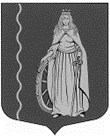 МУНИЦИПАЛЬНОЕ ОБРАЗОВАНИЕ«МУРИНСКОЕ ГОРОДСКОЕ ПОСЕЛЕНИЕ»ВСЕВОЛОЖСКОГО МУНИЦИПАЛЬНОГО РАЙОНАЛЕНИНГРАДСКОЙ ОБЛАСТИАДМИНИСТРАЦИЯПОСТАНОВЛЕНИЕ10.01.2021                                                                                                  № 6г. МуриноВ соответствии со ст.179 Бюджетного кодекса Российской Федерации, Федеральным законом от 06.10.2003 №131-ФЗ «Об общих принципах организации местного самоуправления в Российской Федерации», постановлением администрации муниципального образования «Муринское городское поселение» Всеволожского района Ленинградской области от 12.08.2021 № 205 «Об утверждении Порядка разработки, реализации и оценки эффективности муниципальных программ муниципального образования «Муринское городское поселение» Всеволожского района Ленинградской области», администрация муниципального образования «Муринское городское поселение» Всеволожского района Ленинградской областиПОСТАНОВЛЯЕТ:1. Утвердить муниципальную программу «Архитектура, градостроительство и благоустройство в муниципальном образовании «Муринское городское поселение» Всеволожского муниципального района Ленинградской области на 2022 – 2024 годы», согласно приложению к настоящему постановлению.2. Опубликовать настоящее постановление в газете «Муринская панорама» и на официальном сайте муниципального образования «Муринское городскоепоселение» Всеволожского района Ленинградской области» в информационно-телекоммуникационной сети Интернет.3. Настоящее постановление вступает в силу с 01.01.2022г.4. Ведущему специалисту сектора делопроизводства Чернобавской Е.Н. ознакомить с настоящим постановлением сотрудников администрации и руководителей подведомственных учреждений.5. Контроль над исполнением настоящего постановления возложить на заместителя главы администрации Бекетова А.Н.Глава администрации                                                                              А.Ю. БеловПриложение к постановлению администрации муниципального образования «Муринское городское поселение» Всеволожского муниципального района Ленинградской области№ 6 от 10.01.2022ПАСПОРТ
муниципальной программы муниципального образования «Муринское городское поселение» Всеволожского района Ленинградской области «Архитектура, градостроительство и благоустройство в муниципальном образовании «Муринское городское поселение» Всеволожского муниципального района Ленинградской области на 2022 – 2024 годы»г. Мурино2021Паспорт муниципальной программы «Архитектура, градостроительство и благоустройство в муниципальном образовании «Муринское городское поселение» Всеволожского муниципального района Ленинградской области на 2022 – 2024 годы»1. Общая характеристика текущего состояния развития территорий муниципального образованияПо вопросам архитектуры и градостроительства. В соответствии с Градостроительным кодексом Российской Федерации разработаны и утверждены Генеральный план муниципального образования «Муринское сельское поселение» Всеволожского муниципального района Ленинградской области (далее - Генеральный план) и Правила землепользования и застройки муниципального образования «Муринское городское поселение» Всеволожского муниципального района Ленинградской области, на их основе – проекты планировок и межевания территорий. Градостроительная деятельность муниципального образования «Муринское городское поселение» Всеволожского муниципального района Ленинградской области осуществляется в виде территориального планирования, градостроительного зонирования и планировки территории, но в связи с инвестиционными планами застройщиков, а так же принятыми на региональном и федеральных уровнях стратегиями социально-экономического развития, документы, обеспечивающие градостроительную деятельность муниципального образования  требуют корректуры.  Часть градостроительной документации, существующей в администрации муниципального образования «Муринское городское поселение» Всеволожского муниципального района Ленинградской области разработана на сельское поселение, а часть документов уже отвечает требованиям городского поселения. В связи с преобразованием Муринского сельского поселения в городское поселение возникла необходимость разработки новой документации по территориальному планированию и градостроительному зонированию.Действующий Генеральный план утверждён на расчётный срок до 2030 года из расчётных показателей отвечающих требованию сельских поселений, поэтому в долгосрочном периоде необходимы анализ реализации Генерального плана, корректура и утверждение следующего Генерального плана на период до 2045 года с учётом показателей для городских поселений. Градостроительная деятельность на территории муниципального образования «Муринское городское поселение» Всеволожского муниципального района Ленинградской области характеризуется, с одной стороны, опережающими темпами жилищного строительства, с другой, снижением уровня обеспеченности объектами социальной, инженерной и транспортной инфраструктур, что привело к существенным диспропорциям градостроительного развития муниципального образования «Муринское городское поселение» Всеволожского муниципального района Ленинградской области (далее - муниципальное образование).Отсутствие актуальной градостроительной документации приводит в реальных условиях к необходимости принятия решения на основе материалов, не соответствующих современным социально-экономическим и правовым условиям.Отсутствие комплексного освоения и застройки территорий приводит к резкому отставанию строительства объектов социальной сферы, транспорта, инженерных сетей и оборудования, а также к упадку коммунального хозяйства, ухудшению экологии.Исключение градостроительных технологий планирования развития территорий из хозяйственной деятельности при формировании инвестиционных программ и проектов приводит к утрате эффективности принимаемых управленческих решений и к снижению налоговых поступлений в бюджеты всех уровней.Утверждённая актуальная градостроительная документация создаст условия для привлечения инвестиций, в том числе путем предоставления возможности выбора наиболее эффективных видов разрешённого использования земельных участков и объектов капитального строительства, а также обеспечения прав и законных интересов физических и юридических лиц, в том числе правообладателей земельных участков и объектов капитального строительства, создаст условия для развития рекреационных зон, сохранение, регенерацию и развитие территорий зелёных насаждений общего пользования, восстановление и реабилитацию сложившихся структурных элементов системы озеленения и рекреации, создание непрерывной системы зелёных насаждений общего пользования вдоль берегов реки Охта и пойменных территорий, озеленение и благоустройство набережной в пределах городского центра и вновь проектируемых районов.Согласно статье 14 Федерального закона от 06.10.2003 №131-ФЗ «Об общих принципах организации местного самоуправления», к полномочиям органов местного самоуправления относится создание условий для массового отдыха жителей поселения и организация обустройства мест массового отдыха населения путем организации благоустройства территории.Муниципальное образование «Муринское городское поселение» Всеволожского муниципального района Ленинградской области получило статус городского поселения и Мурину присвоен статус города в 2019 году.Численность населения муниципального образования «Муринское городское поселение» Всеволожского муниципального района Ленинградской области по состоянию на 01.01.2019 года составила – 49664 человека, а на 01.01.2020 года составило – 65885 человек, таким образом численность увеличилась за один год на 16 221 чел. Ожидаемое увеличение численности населения по состоянию на 2023 год составляет еще 48 663 человека, т.е. к 2024 году численность населения составит – 130769 человек. В связи с развитием территории поселения, строительством многоквартирных домов и реализацией застройщиками проектов планировки территории муниципального образования «Муринское городское поселение» Всеволожского муниципального района Ленинградской области возникает необходимость в актуализации проектов планировки и межевания земельных участков. Помимо этого, существует необходимость постановки на кадастровый учет территориальных зон, установленных правилами землепользования и застройки, раздел земельных участков, находящихся в муниципальной собственности. По вопросам борьбы с борщевиком Сосновского. Борщевик Сосновского с 1960-х годов культивировался во многих регионах России как перспективная кормовая культура. Свое название растение получило в честь исследователя флоры Кавказа Сосновского Д.И.Листья и плоды борщевика богаты эфирными маслами, содержащими фурокумарины - фотосенсибилизирующие вещества. При попадании на кожу эти вещества ослабляют ее устойчивость против ультрафиолетового излучения. После контакта с растением, особенно в солнечные дни, на коже может появиться ожог 1-3-ой степени. Особая опасность заключается в том, что после прикосновения к растению поражение может проявиться не сразу, а через день-два.В некоторых случаях сок борщевика Сосновского может вызвать у человека токсикологическое отравление, которое сопровождается нарушением работы нервной системы и сердечной мышцы. Растение является серьезной угрозой для здоровья человека.Также в растении содержатся биологически активные вещества - фитоэкстрогены, которые могут вызывать расстройство воспроизводительной функции у животных.В настоящее время борщевик Сосновского интенсивно распространяется на заброшенных землях, откосах мелиоративных каналов, обочинах дорог. Борщевик Сосновского устойчив к неблагоприятным климатическим условиям, активно подавляет произрастание других видов растений, вытесняет естественную растительность, а также может образовывать насаждения различной плотности площадью от нескольких квадратных метров до нескольких гектаров.По вопросам благоустройства. Муниципальная программа содержит перечень, характеристики и механизм реализации мероприятий по благоустройству территории муниципального образования «Муринское городское поселение» (далее по тексту – поселение, МО «Муринское городское поселение»), необходимых для:- повышения уровня развития и безопасности среды проживания и временного пребывания на территории поселения;- повышения привлекательности территории поселения в качестве рекреационной зоны;- устойчивого и эффективного функционирования объектов благоустройства, расположенных на территории поселения.Разработка и реализация Программы позволят комплексно подойти к решению проблем уровня благоустройства на территории поселения и, как следствие, более эффективно использовать финансовые и материальные ресурсы бюджетов всех уровней.Процесс строительства новых и модернизации имеющихся объектов благоустройства, расположенных на территории поселения окажет существенное влияние на социально-экономическое развитие.Благоустройство территории поселения – важнейшая составная часть потенциала поселения и одна из приоритетных задач органов местного самоуправления.Повышение уровня качества среды проживания и временного нахождения, является необходимым условием стабилизации и подъема экономики поселения и повышения уровня жизни населения.Повышение уровня благоустройства территории стимулирует позитивные тенденции в социально-экономическом развитии МО «Муринское городское поселение» и, как следствие, повышение качества жизни населения и временного пребывания гостей на данной территории.Имеющиеся объекты благоустройства, расположенные на территории поселения, не в полной мере обеспечивают растущие потребности и не до конца удовлетворяют современным требованиям, предъявляемым к качеству среды проживания и временного пребывания, а уровень их износа продолжает увеличиваться.Благоустройство в жилых кварталах включает в себя внутриквартальные проезды, тротуары, озеленение, детские игровые площадки, места отдыха.Одной из проблем благоустройства населенных пунктов является негативное отношение жителей к элементам благоустройства: приводятся в негодность детские площадки, разрушаются и разрисовываются фасады зданий, создаются несанкционированные свалки мусора.В сложившемся положении необходимо продолжать комплексное благоустройство в поселении.За период 2019 – 2021 годы достаточно большой объем работ проведен по вопросам благоустройства территории поселения, но с учетом бурно развивающейся территории и увеличением количества жителей вопросы благоустройства все более и более актуальны.В течении 2022 - 2024 годах требуется проведение работ по реконструкции детских и спортивных комплексов в связи с истечением сроков их эксплуатации, необходимо произвести работы по благоустройству различных общественных территории, включая установку дополнительных малых архитектурных форм, озеленение территории, а также планируется участие в реализации формирования комфортной городской среды.2. Цели, задачи и ожидаемый результат программыМуниципальная программа «Архитектура, градостроительство и благоустройство муниципального образования «Муринское городское поселение» Всеволожского района Ленинградской области» и ее подпрограммы, направленные на создание условий для устойчивого, безопасного и комплексного развития территории муниципального образования в рамках реализации принимаемых градостроительных решений в генеральном плане, правилах землепользования и застройки, документации по планировке территории.Благоустройство территории муниципального образования «Муринское городское поселение», относится к приоритетным задачам органа местного самоуправления и должна обеспечить благоприятные условия для развития экономики и социальной сферы поселения.Основная цель программы может быть определена следующими дефинициями:- создание эстетичного вида населенного пункта;- обеспечение безопасности проживания и временного пребывания на территории;- повышению доступности территории поселения для населения и хозяйствующих субъектов;- улучшения экологической обстановки;- создание комфортной среды проживания на территории МО «Муринское городское поселение»;- организация экономически эффективной системы благоустройства территории муниципального образования, отвечающей современным экологическим, санитарно-гигиеническим требованиям и создающей безопасные и комфортные условия для проживания жителей поселения;- создание благоприятных условий для проживания и отдыха жителей поселения;- установка малых архитектурных форм в местах массового отдыха жителей поселения;- комплексное благоустройство внутриквартальных и придомовых территорий;- обустройство зон отдыха для жителей поселения.Для достижения указанных целей необходимо обеспечить решение следующих задач: Улучшение санитарного состояния территории, обеспечение благоприятных условий для жизни, отдыха и культурной деятельности населения.Осуществление работ по строительству, реконструкции и капитальному ремонту объектов благоустройства, расположенных на территории поселения»; установка малых архитектурных форм в местах массового отдыха жителей поселения; комплексное благоустройство внутриквартальных и придомовых территорий; обустройство зон отдыха для жителей поселения.Совершенствование социального пространства:-формирование здорового образа жизни детей, подростков и взрослого населения муниципального образования;-организация экономически эффективной системы благоустройства территории муниципального образования, отвечающей современным экологическим, санитарно-гигиеническим требованиям и создающей безопасные и комфортные условия для проживания жителей поселения;-создание благоприятных условий для проживания и отдыха жителей поселения.Прогнозируемые конечные результаты реализации программы предусматривают:- повышение уровня комфортности и чистоты на территории поселения, посредством установки дополнительного количества малых архитектурных форм (скамеек, урн);- повышение уровня безопасности и комфортности проживания, посредством строительства и реконструкции зон отдыха, спортивных объектов;- создание достойной и экологически безопасной среды обитания и повышение уровня жизни его жителей без привлечения средств государственной поддержки;- обеспечение благоприятной сферы жизнедеятельности населения в поселении;- повышение уровня санитарно-экологического благополучия жителей;- сохранение зеленых насаждений и высадка новых;- удовлетворение потребности жителей муниципального образования в проведении досуга при посещении новых детских, спортивных площадок и зон отдыха, что позволит популяризовать самостоятельные занятия и спортивные игры среди населения;- улучшение архитектурно-планировочного облика поселения;- улучшение экологической обстановки и санитарно-гигиенических условий жизни в поселении;- улучшение пешеходной доступности граждан к объектам инфраструктуры поселения.В результате реализации программы ожидается создание условий, обеспечивающих комфортные условия для работы и отдыха населения на территории муниципального образования «Муринское городское поселение».Будет скоординирована деятельность предприятий, обеспечивающих благоустройство населенного пункта и предприятий, имеющих на балансе инженерные сети, что позволит исключить случаи раскопки инженерных сетей на вновь отремонтированных объектах благоустройства и восстановление благоустройства после проведения земляных работ.Эффективность программы оценивается по следующим показателям:- улучшение санитарного благополучия территорий, приведение объектов муниципального образования к требуемому эксплуатационному уровню, формирование надлежащего эстетического облика поселения;- информированность граждан, индивидуальных предпринимателей и юридических лиц о правилах в сфере благоустройства территории муниципального образования;- уменьшение количества жалоб на внешний облик и на проблемы благоустройства территории муниципального образования;- уровень благоустроенности муниципального образования (обеспеченность поселения зелеными насаждениями, детскими игровыми и спортивными площадками).Реализация программы приведет к:- улучшению внешнего вида территории МО «Муринское городское поселение»;- повышению комфортности улиц и парков поселения;- улучшение экологической обстановки и создание среды, комфортной для проживания жителей поселения;- совершенствование эстетического состояния территории поселения;- увеличение площади благоустроенных зелёных насаждений в поселении; - создание зелёных зон для отдыха жителей;- предотвращение сокращения зелёных насаждений.3. Объемы и источники финансирования программыФинансовое обеспечение мероприятий программы осуществляется за счет следующих средств: Общий объем финансового обеспечения реализации муниципальной программы составит – 199 982 358,58 руб., в том числе:2022 год – 47 370 758,58 руб. 2023 год – 73 310 800,00 руб. 2024 год – 79 300 800,00 руб. Оценка объемов финансирования носит прогнозный характер и подлежит ежегодному уточнению при разработке проекта бюджета муниципального образования на очередной финансовый год.Ресурсное обеспечение реализации мероприятий приведены в приложении № 4 «Сведения о фактических расходах на реализацию муниципальной программы» к программе.Подпрограммы муниципальной программыПеречень и краткое описание подпрограмм муниципальной программыПодпрограмма 1. Архитектура и градостроительство на территории муниципального образования «Муринское городское поселение» Всеволожского района Ленинградской области на 2021-2024 гг.	В соответствии с Градостроительным кодексом Российской Федерации разработаны и утверждены Генеральный план муниципального образования «Муринское сельское поселение» Всеволожского муниципального района Ленинградской области (далее - Генеральный план) и Правила землепользования и застройки муниципального образования «Муринское городское поселение» Всеволожского муниципального района Ленинградской области, на их основе – проекты планировок и межевания территорий. Градостроительная деятельность муниципального образования  «Муринское городское поселение» Всеволожского муниципального района Ленинградской области осуществляется в виде территориального планирования, градостроительного зонирования и планировки территории, но в связи с инвестиционными планами застройщиков, а так же принятыми на региональном и федеральных уровнях стратегиями социально-экономического развития, документы, обеспечивающие градостроительную деятельность муниципального образования  требуют корректуры.  Часть градостроительной документации, существующей в администрации муниципального образования «Муринское сельское поселение» Всеволожского муниципального района Ленинградской области разработана на сельское поселение, а часть документов уже отвечает требованиям городского поселения. В связи с преобразованием Муринского сельского поселения в городское поселение возникла необходимость разработки новой документации по территориальному планированию и градостроительному зонированию.Действующий Генеральный план утверждён на расчётный срок до 2030 года из расчётных показателей отвечающих требованию сельских поселений, поэтому в долгосрочном периоде необходимы анализ реализации Генерального плана, корректура и утверждение следующего Генерального плана на период до 2045 года с учётом показателей для городских поселений. Градостроительная деятельность на территории муниципального образования «Муринское городское поселение» Всеволожского муниципального района Ленинградской области характеризуется, с одной стороны, опережающими темпами жилищного строительства, с другой, снижением уровня обеспеченности объектами социальной, инженерной и транспортной инфраструктур, что привело к существенным диспропорциям градостроительного развития муниципального образования «Муринское городское поселение» Всеволожского муниципального района Ленинградской области (далее - муниципальное образование).Отсутствие актуальной градостроительной документации приводит в реальных условиях к необходимости принятия решения на основе материалов, не соответствующих современным социально-экономическим и правовым условиям.Отсутствие комплексного освоения и застройки территорий приводит к резкому отставанию строительства объектов социальной сферы, транспорта, инженерных сетей и оборудования, а также к упадку коммунального хозяйства, ухудшению экологии.Исключение градостроительных технологий планирования развития территорий из хозяйственной деятельности при формировании инвестиционных программ и проектов приводит к утрате эффективности принимаемых управленческих решений и к снижению налоговых поступлений в бюджеты всех уровней.Утверждённая актуальная градостроительная документация создаст условия для привлечения инвестиций, в том числе путем предоставления возможности выбора наиболее эффективных видов разрешённого использования земельных участков и объектов капитального строительства, а также обеспечения прав и законных интересов физических и юридических лиц, в том числе правообладателей земельных участков и объектов капитального строительства, создаст условия для развития рекреационных зон, сохранение, регенерацию и развитие территорий зелёных насаждений общего пользования, восстановление и реабилитацию сложившихся структурных элементов системы озеленения и рекреации, создание непрерывной системы зелёных насаждений общего пользования вдоль берегов реки Охта и пойменных территорий, озеленение и благоустройство набережной в пределах городского центра и вновь проектируемых районов.Паспорт подпрограммы «Архитектура и градостроительство на территории муниципального образования «Муринское городское поселение» Всеволожского муниципального района Ленинградской области» Подпрограмма 2. «Борьба с борщевиком Сосновского на территории муниципального образования «Муринское городское поселение» Всеволожского муниципального района Ленинградской области».Общая характеристика, основные проблемы и прогноз развития сферы реализации муниципальной подпрограммы.Борщевик Сосновского – многолетнее травянистое растение, срок жизни которого может достигать до 12 лет. Размножается исключительно семенами. Одно растение может образовывать несколько зонтиков и продуцировать более 20 000 семян. Борщевик Сосновского с 1960-х годов культивировался во многих регионах России как перспективная кормовая культура. В Ленинградской области его площади занимали более 1 тыс. га. Свое название растение получило в честь исследователя флоры Кавказа Сосновского Д.И.  В 1947 году борщевик рекомендован, к выращиванию для улучшения кормовой базы сельскохозяйственных животных. В каждом районе имелось хозяйство, занимающееся семеноводством борщевика Сосновского. Листья и плоды борщевика богаты эфирными маслами, содержащими фурокумарины - фотосенсибилизирующие вещества. При попадании на кожу эти вещества ослабляют ее устойчивость против ультрафиолетового излучения. После контакта с растением, особенно в солнечные дни, на коже может появиться ожог 1-3-й степени. Особая опасность заключается в том, что после прикосновения к растению поражение может проявиться не сразу, а через день-два.В некоторых случаях сок борщевика Сосновского может вызвать у человека токсикологическое отравление, которое сопровождается нарушением работы нервной системы и сердечной мышцы. Растение является серьезной угрозой для здоровья человека.      В местах концентрации борщевик становится доминирующим видом растительного покрова и представляет угрозу сельскохозяйственному производству и биологическому разнообразию природных ландшафтов.  В настоящее время борщевик Сосновского интенсивно распространяется на заброшенных землях, на территориях садоводств, откосах мелиоративных каналов, обочинах дорог, борщевик Сосновского устойчив к неблагоприятным климатическим условиям, а также может образовывать насаждения различной плотности площадью от нескольких квадратных метров до нескольких гектаров.                              Борьба с борщевиком Сосновского является вопросом муниципального образования и должна проводится в целях благоустройства территории поселения, прежде всего обеспечивая охрану здоровья человека и предотвращения получения травм в соответствии с п.19 части1, частью 3 статьи 14 Федерального закона от 06 октября 2003 года № 131-ФЗ «Об общих принципах организации местного самоуправления в РФ». Прогноз дальнейшего распространения борщевика на территории муниципального образования Муринского городского поселения Всеволожского муниципального района Ленинградской области показывает, что засоренность борщевиком будет повышаться. Поэтому в настоящее время борьба с этим опасным растением приобретает особую актуальность.       Целями подпрограммы являются локализация и ликвидация очагов распространения борщевика на территории поселения, а также исключение случаев травматизма среди населения.На территории МО Муринское городское поселение борщевиком Сосновского засорены около 24,0 га земель. Борщевик Сосновского (далее - борщевик) снижает ценность земельных ресурсов и наносит вред окружающей среде. Прогноз дальнейшего распространения борщевика на территории муниципального образования Муринское городское поселение показывает, что через пять-семь лет до 5 % земель может быть засорено борщевиком. Поэтому в настоящее время борьба с этим опасным растением приобретает особую актуальность.В результате реализации подпрограммы планируется освободить от борщевика Сосновского 24,0 га земель муниципального образования Муринское городское поселение Всеволожского муниципального района Ленинградской области. Основными задачами Программы являются сохранение и восстановление земельных ресурсов, сохранение сбалансированной экосистемы антропогенных и природных ландшафтов.Паспорт подпрограммы «Борьба с борщевиком Сосновского на территории муниципального образования «Муринское городское поселение» Всеволожского муниципального района Ленинградской области»Подпрограмма 3. «Благоустройство на территории муниципального образования «Муринское городское поселение» Всеволожского муниципального района Ленинградской области»;Паспорт подпрограммы  «Благоустройство на территории муниципального образования «Муринское городское поселение» Всеволожского муниципального района Ленинградской области» Подпрограмма 4. «Формирование комфортной городской среды на территории муниципального образования «Муринское городское поселение» Всеволожского муниципального района Ленинградской области».Современные тренды, такие как смена технологического уклада, эффективное использование всех видов ресурсов (электричество, газ, вода, тепло, пространство, время), активное внедрение информационных технологий ведут к необходимости качественной перестройке городской среды.Современный горожанин воспринимает всю территорию как единое пространство и ожидает от него безопасности, комфорта, функциональности и эстетики. Рационально выстроенная городская среда позволяет снизить социальную напряженность, на освещенных людных улицах ниже уровень преступности, при наличии безопасных и современных спортивных площадок увеличивается доля населения, регулярно занимающегося спортом, снижается уровень заболеваемости. В комфортных, современных и безопасных районах городов формируются творческие и интеллектуальные кластеры, создаются новые точки притяжения талантливых людей, растет востребованность недвижимости, за счет спроса на бытовые услуги создаются новые рабочие места. Сегодня горожанину важно, как обеспечено освещение улиц, обустроены тротуары и общественное пространство, его интересует качество уборки улиц, своевременная и безопасная утилизация коммунальных отходов.Существующие программы благоустройства носят точечный, несистемный характер.В этой связи важно сформировать не только тренд создания комфортной городской среды, но и определить их ключевые параметры.Паспорт подпрограммы «Формирование комфортной городской среды на территории муниципального образования «Муринское городское поселение» Всеволожского муниципального района Ленинградской области»Мониторинг реализации программыМониторинг реализации программы ориентирован на раннее предупреждение проблем и отклонений хода реализации программы от запланированного и осуществляется согласно приложению № 8 к настоящей программе.Объектом мониторинга являются сведения о финансировании и объемах выполненных работ по программе на отчетную дату, а также реализация детального плана в части ожидаемых результатов реализации мероприятий.Участник программы ежеквартально до 10 числа месяца, следующего за отчетным кварталом, по итогам года - до 25 января года, следующего за отчетным, представляют в отдел экономики информацию о реализации программы согласно приложению № 8. При выявлении по результатам мониторинга реализации программы существенных отклонений фактических результатов от плановых параметров (фактическое финансирование за счет средств областного бюджета менее 30% по итогам полугодия, менее 50% по итогам 9 месяцев отчетного года) заслушивается информация ответственного исполнителя программы о ходе реализации программы и причинах выявленных отклонений главой администрации муниципального образования.6. Подготовка годовых отчетов и докладов о ходе реализации и оценке эффективности программыГодовой отчет о ходе реализации муниципальной программы (далее - годовой отчет) формируется отделом экономики с учетом информации, полученной от участника программы, и представляется согласно приложению № 9.В случае отклонений от плановой динамики реализации программы в годовой отчет включаются информация о причинах отклонений и предложения по дальнейшей реализации муниципальной программы и их обоснование.Приложение № 1к муниципальной программе «Архитектура, градостроительство и благоустройство в муниципальном образовании «Муринское городское поселение» Всеволожского муниципального района Ленинградской области на 2022 – 2024 годы»Перечень основных мероприятий муниципальной программы «Архитектура, градостроительство и благоустройство в муниципальном образовании «Муринское городское поселение» Всеволожского муниципального района Ленинградской области на 2022 – 2024 годы»Приложение № 2к муниципальной программе «Архитектура, градостроительство и благоустройство в муниципальном образовании «Муринское городское поселение» Всеволожского муниципального района Ленинградской области на 2022 – 2024 годы»Сведения о показателях (индикаторах) муниципальной программы и их значенияхПриложение № 3к муниципальной программе «Архитектура, градостроительство и благоустройство в муниципальном образовании «Муринское городское поселение» Всеволожского муниципального района Ленинградской области на 2022 – 2024 годы»СВЕДЕНИЯ
о порядке сбора информации и методике расчета показателя (индикатора) муниципальной программыХарактеристика содержания показателя.2 Указываются периодичность сбора данных и вид временной характеристики (показатель на дату, показатель за период).3Приводятся формула и краткий алгоритм расчета. При описании формулы или алгоритма необходимо использовать буквенные обозначения базовых показателей.4 Указываются: 1 – периодическая отчетность, 2 – перепись, 3 – единовременное обследование (учет), 4 – бухгалтерская отчетность, 5 – финансовая отчетность, 6 – социологический опрос, 7 – административная информация, 8 – прочие (указать). При наличии утвержденной формы федерального статистического наблюдения по базовому показателю приводятся наименование формы и реквизиты акта, которым она утверждена.5 Указываются предприятия (организации) различных секторов экономики, группы населения, домашних хозяйств и др.6 Указываются: 1 – сплошное наблюдение, 2 – способ основного массива, 3 – выборочное наблюдение, 4 – монографическое наблюдение.7  Приводится наименование органа исполнительной власти, ответственного за сбор данных по показателю.8 Указываются реквизиты акта об утверждении методики расчета показателей муниципальной программы.Приложение № 4к муниципальной программе «Архитектура, градостроительство и благоустройство в муниципальном образовании «Муринское городское поселение» Всеволожского муниципального района Ленинградской области на 2022 – 2024 годы»Сведенияоб основных мерах правового регулирования в сфере реализации программыПриложение № 5к муниципальной программе «Архитектура, градостроительство и благоустройство в муниципальном образовании «Муринское городское поселение» Всеволожского муниципального района Ленинградской области на 2022 – 2024 годы»Планреализации муниципальной программы «Архитектура, градостроительство и благоустройство в муниципальном образовании «Муринское городское поселение» Всеволожского муниципального района Ленинградской области на 2022 – 2024 годы»1 Для уровня муниципальной программы указывается ответственный исполнитель, подпрограммы – соисполнитель, основного мероприятия - участникВ графе 3 «годы реализации» указываются только годы отчетного периода, в графах 4 – 8 отражаются сведения о фактических расходах на реализацию муниципальной программы по годам отчетного периода.Таблица 5аСведения о фактических расходах на реализацию муниципальной программы1 Для уровня муниципальной программы указывается ответственный исполнитель, подпрограммы – соисполнитель, основного мероприятия - участникВ графе 3 «годы реализации» указываются только годы отчетного периода, в графах 4 – 8 отражаются сведения о фактических расходах на реализацию муниципальной программы по годам отчетного периода.Таблица 6Сведения о выпадающих доходах бюджета от предоставления налоговых льгот по налогам и установления Ленинградской областью льготных ставок по федеральным налогам, зачисляемым в муниципальный бюджетТаблица 7Утверждаю<Глава администрации Муниципального образования «Муринское городское поселение» Всеволожского района>                       _________________ Белов А.Ю.                                                                                                                                                                             (подпись)  (фамилия, инициалы)от «__» ____________ 20__ г.Детальный план реализации муниципальной программы муниципального образование «Муринское городское поселение» Всеволожского района Ленинградской области«Архитектура, градостроительство и благоустройство в муниципальном образовании «Муринское городское поселение» Всеволожского муниципального района Ленинградской области на 2022 – 2024 годы»(наименование муниципальной программы)Об утверждении муниципальной программы «Архитектура, градостроительство и благоустройство в муниципальном образовании «Муринское городское поселение» Всеволожского муниципального района Ленинградской области на 2022 – 2024 годы»Ответственный исполнитель муниципальной программыОтдел ЖКХ и благоустройства администрации муниципального образования «Муринское городское поселение» Всеволожского муниципального района Ленинградской области.Соисполнители муниципальной программыОтдел архитектуры администрации муниципального образования «Муринское городское поселение» Всеволожского муниципального района Ленинградской областиУчастники муниципальной программы1. Муниципальное бюджетное учреждение «Содержание и развитие территории» муниципального образования «Муринское городское поселение» Всеволожского муниципального района Ленинградской области (далее – МБУ «СРТ»)2. Муниципальное бюджетное учреждение «Центр благоустройства и строительства» муниципального образования «Муринское городское поселение» Всеволожского муниципального района Ленинградской области (далее – МБУ «ЦБС»)Подпрограммы муниципальной программыПодпрограмма 1. «Архитектура и градостроительство на территории муниципального образования «Муринское городское поселение» Всеволожского района Ленинградской области»;Подпрограмма 2. «Борьба с борщевиком Сосновского на территории муниципального образования «Муринское городское поселение» Всеволожского муниципального района Ленинградской области»;Подпрограмма 3. «Благоустройство на территории муниципального образования «Муринское городское поселение» Всеволожского муниципального района Ленинградской области»;Подпрограмма 4. «Формирование комфортной городской среды на территории муниципального образования «Муринское городское поселение» Всеволожского муниципального района Ленинградской области».Цель муниципальной программысоздание эстетичного вида населенного пункта;- обеспечение безопасности проживания и временного пребывания на территории;- повышению доступности территории поселения для населения и хозяйствующих субъектов;- улучшения экологической обстановки;- создание комфортной среды проживания на территории МО «Муринское городское поселение»;- организация экономически эффективной системы благоустройства территории муниципального образования, отвечающей современным экологическим, санитарно-гигиеническим требованиям и создающей безопасные и комфортные условия для проживания жителей поселения;- создание благоприятных условий для проживания и отдыха жителей поселения;- установка малых архитектурных форм в местах массового отдыха жителей поселения;- комплексное благоустройство внутриквартальных и придомовых территорий;- обустройство зон отдыха для жителей поселения Задачи муниципальной программыОбеспечение устойчивого развития территории до 2045 года.Корректировка ПЗЗ, с целью установления наиболее эффективных видов разрешённого использования земельных участков и объектов капитального строительства.Разграничение балансовой принадлежности территории «один МКД – один участок».Обеспечение территории земельными участками для строительства социальных объектов.Создание условий для развития малого и среднего бизнеса;Выявление территорий государственная собственность, на которые не разграничена. Установление красных линий на территории (для развития улично-дорожной сети).Установление назначений использования территории. Приведение в соответствии с СТП ЛО, в части размещения объектов регионального значения.Создание благоприятных условий для улучшения экологической ситуации (создание зон зелёных насаждений).Исполнение требований законодательства по внесению сведений в Единый государственный реестр недвижимости о границах территориальных зон.Разграничение балансовой принадлежности территории «один ОКС – один участок».Создание парка для жителей гор. Мурино. Определение правообладателей земельных участков, заключение договоров аренды/купли-продажи земельных участков.Освобождение территорий государственная собственность, на которые не разграничена от самовольно возведённых сооружений, а именно:- ограждение по адресу: гор. Мурино, ул. Оборонная, д.2, корп.3;- ограждение по адресу: гор. Мурино, ул. Садовая, между домами 13 и 19;- ограждение по адресу: гор. Мурино, пер. Родниковый, д.6.Освобождение от борщевика Сосновского 24 га земель на территории муниципального образования, определение объемов и дальнейшей потребности в обработках.Развитие объектов благоустроенной инфраструктуры.Повышение степени удовлетворенности населения уровнем благоустройства.Улучшение санитарного и экологического состояния поселения.Повышение уровня эстетики поселения.Создание комфортной городской среды для проживания и проведения свободного времени жителей и гостей поселения.Сроки реализации муниципальной программы2022 – 2024 годыФинансовое обеспечение муниципальной программы - всего, в том числе по годам реализацииОбщий объем средств финансирования программы – 199 982 358,58 руб., в том числе:2022 год – 47 370 758,58 руб. 2023 год – 73 310 800 руб. 2024 год – 79 300 800 руб.Размер налоговых расходов, направленных на достижение цели муниципальной программы, - всего, в том числе по годам реализацииПрограммой не предусмотреноОжидаемые результаты реализации муниципальной программы1. Обеспечение устойчивого развития территории до 2045 года.2. Корректировка ПЗЗ, с целью установления наиболее эффективных видов разрешённого использования земельных участков и объектов капитального строительства.3. Разграничение балансовой принадлежности территории «один МКД – один участок».4. Обеспечение территории земельными участками для строительства социальных объектов.5. Создание условий для развития малого и среднего бизнеса.6. Выявление территорий государственная собственность, на которые не разграничена. 7. Установление красных линий на территории (для развития улично-дорожной сети).8. Установление назначений использования территории. Приведение в соответствии с СТП ЛО, в части размещения объектов регионального значения.9. Выявление территорий государственная собственность, на которые не разграничена.10. Создание благоприятных условий для улучшения экологической ситуации (создание зон зелёных насаждений).11. Исполнение требований законодательства.12. Разграничение балансовой принадлежности территории «один ОКС – один участок.13. Создание благоприятных условий для улучшения экологической ситуации.14. Создание парка для жителей гор. Мурино. 15. Освобождение территорий государственная собственность, на которые не разграничена от самовольно возведённых сооружений, а именно:- ограждение по адресу: гор. Мурино, ул. Оборонная, д.2, корп.3;- ограждение по адресу: гор. Мурино, ул. Садовая, между домами 13 и 19;- ограждение по адресу: гор. Мурино, пер. Родниковый, д.6.16. Создания условий для устойчивого, безопасного и комплексного развития территории муниципального образования в рамках реализации принимаемых градостроительных решений в генеральном плане, правилах землепользования и застройки, документации по планировке территории.17. Освобождение от борщевика Сосновского 24 га земель на территории муниципального образования.18. Удовлетворение потребностей населения в объектах общественной инфраструктуры и общественных территорий.19. Создание благоприятной среды для проживания и проведения свободного времени жителей и гостей поселения.Ответственный исполнитель подпрограммыОтдел архитектуры администрации   муниципального образования «Муринское городское поселение» Всеволожского муниципального района Ленинградской области (далее – отдел архитектуры)Участники подпрограммыМуниципальное бюджетное учреждение «Редакция газеты «Муринская панорама» МО «Муринское городское поселение» - (далее – газета «Муринская панорама»);Структурные подразделения администрации муниципального образования «Муринское городское поселение» Всеволожского муниципального района Ленинградской области.Цели подпрограммы Сохранение существующего потенциала и развитие объектов благоустроенной инфраструктуры на территории муниципального образования, повышение уровня жизни населения и инвестиционной привлекательности муниципального образованияЗадачи подпрограммыОбеспечение устойчивого развития территории до 2045 годаКорректировка ПЗЗ, с целью установления наиболее эффективных видов разрешённого использования земельных участков и объектов капитального строительства.Разграничение балансовой принадлежности территории «один МКД – один участок»;Обеспечение территории земельными участками для строительства социальных объектов;Создание условий для развития малого и среднего бизнеса;Выявление территорий государственная собственность на которые не разграничена. Установление красных линий на территории (для развития улично-дорожной сети)Установление назначений использования территории. Приведение в соответствии с СТП ЛО, в части размещения объектов регионального значенияВыявление территорий государственная собственность на которые не разграниченаСоздание благоприятных условий для улучшения экологической ситуации (создание зон зелёных насаждений).Исполнение требований законодательства по внесению сведений в Единый государственный реестр недвижимости о границах территориальных зон.Разграничение балансовой принадлежности территории «один ОКС – один участок»Создание парка для жителей гор. Мурино Определение правообладателей земельных участков, заключение договоров аренды/купли-продажи земельных участковОсвобождение территорий государственная собственность на которые не разграничена от самовольно возведённых сооружений, а именно:- ограждение по адресу: гор. Мурино, ул. Оборонная, д.2, корп.3;- ограждение по адресу: гор. Мурино, ул. Садовая, между домами 13 и 19;- ограждение по адресу: гор. Мурино, пер. Родниковый, д.6.Сроки реализации подпрограммы2022-2024 годы Объемы и источники финансирования подпрограммы Всего: 5 912 540,00 руб., В том числе по годам:2022 год- 3 012 540,00 руб.2023 год- 1 600 000,00 руб.2024 год- 1 300 000,00 руб. Размер налоговых расходов, направленных на достижение цели подпрограммы Программой не предусмотреноОжидаемые результаты реализации подпрограммы Обеспечение устойчивого развития территории до 2045 годаКорректировка ПЗЗ, с целью установления наиболее эффективных видов разрешённого использования земельных участков и объектов капитального строительства.Разграничение балансовой принадлежности территории «один МКД – один участок»;Обеспечение территории земельными участками для строительства социальных объектов;Создание условий для развития малого и среднего бизнеса;Выявление территорий государственная собственность на которые не разграничена. Установление красных линий на территории (для развития улично-дорожной сети)Установление назначений использования территории. Приведение в соответствии с СТП ЛО, в части размещения объектов регионального значенияВыявление территорий государственная собственность на которые не разграниченаСоздание благоприятных условий для улучшения экологической ситуации (создание зон зелёных насаждений).Исполнение требований законодательстваРазграничение балансовой принадлежности территории «один ОКС – один участокСоздание благоприятных условий для улучшения экологической ситуации:Создание парка для жителей гор. Мурино Освобождение территорий государственная собственность на которые не разграничена от самовольно возведённых сооружений, а именно:- ограждение по адресу: гор. Мурино, ул. Оборонная, д.2, корп.3;- ограждение по адресу: гор. Мурино, ул. Садовая, между домами 13 и 19;- ограждение по адресу: гор. Мурино, пер. Родниковый, д.6.Ответственный исполнитель подпрограммыОтдел ЖКХ и благоустройства администрации муниципального образования «Муринское городское поселение» Всеволожского муниципального района Ленинградской областиУчастники подпрограммыМуниципальное бюджетное учреждение «Содержание и развитие территории» муниципального образования «Муринское городское поселение» Всеволожского муниципального района Ленинградской области (далее – МБУ «СРТ»)Цели подпрограммы Локализация и   ликвидация   очагов   распространения борщевика   Сосновского   на   территории   муниципального образования Муринского городского поселения Всеволожского муниципального района Ленинградской области, создание безопасной среды для жизни и здоровья населенияЗадачи подпрограммыПроведение комплекса мероприятий по уничтожению борщевика Сосновского химическими методами (опрыскивание очагов   гербицидами   и   арборицидами), механическими методами (скашивание вегетативной массы борщевика, уборка сухих растений, в некоторых случаях выкапывание корневой системы), агротехническими методами (обработка почвы, посев многолетних трав и др.).                           Оценка   эффективности   проведенного   комплекса мероприятий по уничтожению борщевика Сосновского.Сроки реализации подпрограммы2022-2024 годыОбъемы и источники финансирования подпрограммы Всего: 847 400,00 руб., В том числе по годам:2022 год - 345 800,00 руб.2023 год – 250 800,00 руб.2024 год – 250 800,00 руб.Размер налоговых расходов, направленных на достижение цели подпрограммы Программой не предусмотреноОжидаемые результаты реализации подпрограммы Освобождение от борщевика Сосновского 24 га земель в черте муниципального образования Муринского городского поселения Всеволожского муниципального района Ленинградской области.Ликвидация угрозы неконтролируемого распространения борщевика   Сосновского   на территории муниципального образования Муринского городского поселения Всеволожского муниципального района Ленинградской области.Отсутствие случаев травматизма среди населения.   Повышение уровня благоустройства муниципального образования Муринского городского поселения Всеволожского муниципального района Ленинградской области.Ответственный исполнитель подпрограммыОтдел ЖКХ и благоустройства администрации муниципального образования «Муринское городское поселение» Всеволожского муниципального района Ленинградской областиУчастники подпрограммыМуниципальное бюджетное учреждение «Содержание и развитие территории» муниципального образования «Муринское городское поселение» Всеволожского муниципального района Ленинградской области (далее – МБУ «СРТ»).Муниципальное бюджетное учреждение «Центр благоустройства и строительства» муниципального образования «Муринское городское поселение» Всеволожского муниципального района Ленинградской области (далее – МБУ «ЦБС»).Цели подпрограммы Создание комфортной среды проживания на территории МО «Муринское городское поселение».Повышение уровня качества жизни населения.Задачи подпрограммыУлучшение санитарного состояния территории, обеспечение благоприятных условий для жизни, отдыха и культурной деятельности населения.Осуществление работ по строительству, реконструкции и капитальному ремонту объектов благоустройства, расположенных на территории поселения»; Сроки реализации подпрограммы2022-2024 годыОбъемы и источники финансирования подпрограммы Всего: 118 722 418,58 руб., В том числе по годам:2022 год – 38 112 418 ,58 руб.2023 год – 35 060 000,00 руб.2024 год – 45 550 000,00 руб.Размер налоговых расходов, направленных на достижение цели подпрограммы Программой не предусмотреноОжидаемые результаты реализации подпрограммы Улучшение внешнего вида территории МО «Муринское городское поселение»;Повышение комфортности улиц и парков поселения;Улучшение экологической обстановки и создание среды, комфортной для проживания жителей поселения;Совершенствование эстетического состояния территории поселения;Увеличение площади благоустроенных зелёных насаждений в поселении; Создание зелёных зон для отдыха жителей;Предотвращение сокращения зелёных насаждений.Ответственный исполнитель подпрограммыОтдел ЖКХ и благоустройства администрации муниципального образования «Муринское городское поселение» Всеволожского муниципального района Ленинградской областиУчастники подпрограммыМуниципальное бюджетное учреждение «Содержание и развитие территории» муниципального образования «Муринское городское поселение» Всеволожского муниципального района Ленинградской области (далее – МБУ «СРТ»)Цели подпрограммы Повышение уровня благоустройства территории муниципального образования «Муринское городское поселение» Всеволожского муниципального района Ленинградской области.Задачи подпрограммы1. Повышение уровня благоустройства общественных территорий (парков, скверов и т.д.) 2. Повышение уровня вовлеченности заинтересованных граждан, организаций в реализацию мероприятий по благоустройству территории муниципального образования «Муринское городское поселение» Всеволожского муниципального района Ленинградской области.Сроки реализации подпрограммы2022-2024 годыОбъемы и источники финансирования подпрограммы Всего: 74 500 000,00 руб., В том числе по годам:2022 год – 5 900 000,00 руб.2023 год – 36 400 000,00 руб. 2024 год – 32 200 000,00 руб.Размер налоговых расходов, направленных на достижение цели подпрограммы Программой не предусмотреноОжидаемые результаты реализации подпрограммы 1. Количество благоустроенных территорий; 2. Доля благоустроенных территорий от общего количества благоустроенных территорий; 3. Охват населения благоустроенными дворовыми территориями (доля населения, проживающего в жилом фонде с благоустроенными дворовыми территориями от общей численности населения муниципального образования); 4. Количество благоустроенных общественных территорий; 5. Доля благоустроенных общественных территорий от общего количества общественных территорий; 6. Охват населения благоустроенными общественными территориями (доля населения, проживающего в жилом фонде с благоустроенными общественными территориями от общей численности населения муниципального образования).N п/пНаименование основного мероприятияПоказатели муниципальной программы (подпрограммы)Задачи муниципальной программы (подпрограммы)12341.Разработка документа территориального планированияНаличие актуальной версии генерального планаОбеспечение устойчивого развития территории до 2045 года2.Разработка документа градостроительного зонирования Наличие актуальной версии правил землепользования и застройки (ПЗЗ)Корректировка ПЗЗ, с целью установления наиболее эффективных видов разрешённого использования земельных участков и объектов капитального строительства.3.Разработка документов по планировке территорииНаличие актуальных версий документов по планировке территории (проектов планировки территории и проектов межевания территории) Разграничение балансовой принадлежности территории «один МКД – один участок».Обеспечение территории земельными участками для строительства социальных объектов.Создание условий для развития малого и среднего бизнеса.Выявление территорий государственная собственность, на которые не разграничена. Установление красных линий на территории (для развития улично-дорожной сети).Установление назначений использования территории. Приведение в соответствии с СТП ЛО, в части размещения объектов регионального значения.Выявление территорий государственная собственность, на которые не разграничена.Создание благоприятных условий для улучшения экологической ситуации (создание зон зелёных насаждений).4.Внесение сведений в Единый государственный реестр недвижимостиНаличие актуальных сведений о границах территориальных зон, в том числе в результате внесённых изменений в ПЗЗНаличие сведений о границах земельных участков в ЕГРНИсполнение требований законодательстваРазграничение балансовой принадлежности территории «один ОКС – один участок.5.Разработка документации для обеспечения территории зонами зелёных насаждений общего пользования (создание парка на территории Бугровского поселения)Наличие актуальной версии генерального плана (Бугровское СП)Создание благоприятных условий для улучшения экологической ситуации:Создание парка для жителей гор. Мурино. 6.Организация сноса незаконно возведённых зданий, строений, сооруженийКоличество организованных процедур по сносуСоздание благоприятных условий для улучшения экологической ситуации7.Борьба с борщевиком Сосновского на территории муниципального образования «Муринское городское поселение» Всеволожского муниципального района Ленинградской областиСнижение количества произрастания борщевика Сосновского на территории города.Оценка эффективности проводимых мероприятий по борьбе с борщевиком Сосновского.Освобождение от борщевика Сосновского 24 га земель на территории муниципального образования.Определение объемов и дальнейшей потребности в обработках.8.Благоустройство на территории муниципального образования «Муринское городское поселение» Всеволожского муниципального района Ленинградской областиСоздание новых и восстановление имеющихся объектов благоустройства.Озеленение территории города.Установка дополнительных малых архитектурных формРазвитие объектов благоустроенной инфраструктуры.Повышение уровня благоустройства.Привлечение инвестиций в последующее развитие территорий города.9.Формирование комфортной городской среды на территории муниципального образования «Муринское городское поселение» Всеволожского муниципального района Ленинградской областиУдовлетворение потребностей населения в объектах общественной инфраструктуры и общественных территориях.Создание комфортной городской среды для проживания и проведения свободного времени жителей и гостей поселения.N п/пПоказатель (индикатор) (наименование)Показатель (индикатор) (наименование)Ед. измеренияЗначения показателей (индикаторов)Значения показателей (индикаторов)Значения показателей (индикаторов)Значения показателей (индикаторов)Значения показателей (индикаторов)Значения показателей (индикаторов)Значения показателей (индикаторов)Удельный вес подпрограммы (показателя)Удельный вес подпрограммы (показателя)N п/пПоказатель (индикатор) (наименование)Показатель (индикатор) (наименование)Ед. измеренияБазовый период (2021 год)202220232023202420242024Удельный вес подпрограммы (показателя)Удельный вес подпрограммы (показателя)12456788101010Подпрограмма 1 Архитектура и градостроительство на территории муниципального образования «Муринское городское поселение» Всеволожского района Ленинградской области на 2021-2024 гг.Подпрограмма 1 Архитектура и градостроительство на территории муниципального образования «Муринское городское поселение» Всеволожского района Ленинградской области на 2021-2024 гг.Подпрограмма 1 Архитектура и градостроительство на территории муниципального образования «Муринское городское поселение» Всеволожского района Ленинградской области на 2021-2024 гг.Подпрограмма 1 Архитектура и градостроительство на территории муниципального образования «Муринское городское поселение» Всеволожского района Ленинградской области на 2021-2024 гг.Подпрограмма 1 Архитектура и градостроительство на территории муниципального образования «Муринское городское поселение» Всеволожского района Ленинградской области на 2021-2024 гг.Подпрограмма 1 Архитектура и градостроительство на территории муниципального образования «Муринское городское поселение» Всеволожского района Ленинградской области на 2021-2024 гг.Подпрограмма 1 Архитектура и градостроительство на территории муниципального образования «Муринское городское поселение» Всеволожского района Ленинградской области на 2021-2024 гг.Подпрограмма 1 Архитектура и градостроительство на территории муниципального образования «Муринское городское поселение» Всеволожского района Ленинградской области на 2021-2024 гг.Подпрограмма 1 Архитектура и градостроительство на территории муниципального образования «Муринское городское поселение» Всеволожского района Ленинградской области на 2021-2024 гг.Подпрограмма 1 Архитектура и градостроительство на территории муниципального образования «Муринское городское поселение» Всеволожского района Ленинградской области на 2021-2024 гг.1Наличие актуальной версии генерального планаплановое значение% (с нарастающим итогом)X-303010010010014.314.31Наличие актуальной версии генерального планафактическое значение% (с нарастающим итогом)Х-------2Наличие актуальной версии правил землепользования и застройки (ПЗЗ)плановое значение% (с нарастающим итогом)X---40404014.314.32Наличие актуальной версии правил землепользования и застройки (ПЗЗ)фактическое значение% (с нарастающим итогом)Х--------3Наличие актуальной версии документа по планировке территории (проекта планировки и проекта межевания)плановое значение% (с нарастающим итогом)X-3030100100100--3Наличие актуальной версии документа по планировке территории (проекта планировки и проекта межевания)фактическое значение% (с нарастающим итогом)Х--------4Наличие актуальных сведений о границах территориальных зон, в том числе в результате внесённых изменений в ПЗЗ.плановое значение%X---100100100--4Наличие актуальных сведений о границах территориальных зон, в том числе в результате внесённых изменений в ПЗЗ.фактическое значение%Х--------5Наличие актуальных сведений о границах земельных участков плановое значение%X50100100-----5Наличие актуальных сведений о границах земельных участков фактическое значение%Х--------6Наличие актуальной версии генерального плана (Бугровское СП)плановое значение%Х-100100-----6Наличие актуальной версии генерального плана (Бугровское СП)фактическое значение%Х--------7Количество организованных процедур по сносуплановое значениеЕд.Х-33-----7Количество организованных процедур по сносуфактическое значениеЕд.Х--------Подпрограмма 2 Борьба с борщевиком Сосновского на территории муниципального образования «Муринское городское поселение» Всеволожского муниципального района Ленинградской областиПодпрограмма 2 Борьба с борщевиком Сосновского на территории муниципального образования «Муринское городское поселение» Всеволожского муниципального района Ленинградской областиПодпрограмма 2 Борьба с борщевиком Сосновского на территории муниципального образования «Муринское городское поселение» Всеволожского муниципального района Ленинградской областиПодпрограмма 2 Борьба с борщевиком Сосновского на территории муниципального образования «Муринское городское поселение» Всеволожского муниципального района Ленинградской областиПодпрограмма 2 Борьба с борщевиком Сосновского на территории муниципального образования «Муринское городское поселение» Всеволожского муниципального района Ленинградской областиПодпрограмма 2 Борьба с борщевиком Сосновского на территории муниципального образования «Муринское городское поселение» Всеволожского муниципального района Ленинградской областиПодпрограмма 2 Борьба с борщевиком Сосновского на территории муниципального образования «Муринское городское поселение» Всеволожского муниципального района Ленинградской областиПодпрограмма 2 Борьба с борщевиком Сосновского на территории муниципального образования «Муринское городское поселение» Всеволожского муниципального района Ленинградской областиПодпрограмма 2 Борьба с борщевиком Сосновского на территории муниципального образования «Муринское городское поселение» Всеволожского муниципального района Ленинградской областиПодпрограмма 2 Борьба с борщевиком Сосновского на территории муниципального образования «Муринское городское поселение» Всеволожского муниципального района Ленинградской области1Снижение количества произрастания борщевика Сосновского на территории города.плановое значение%(нарастающимитогом)255075751001001001Снижение количества произрастания борщевика Сосновского на территории города.фактическое значение%(нарастающимитогом)252Оценка эффективности проводимых мероприятий по борьбе с борщевиком Сосновского.плановое значениеед.22222222Оценка эффективности проводимых мероприятий по борьбе с борщевиком Сосновского.фактическое значениеед.2Подпрограмма 3 Благоустройство на территории муниципального образования «Муринское городское поселение» Всеволожского муниципального района Ленинградской областиПодпрограмма 3 Благоустройство на территории муниципального образования «Муринское городское поселение» Всеволожского муниципального района Ленинградской областиПодпрограмма 3 Благоустройство на территории муниципального образования «Муринское городское поселение» Всеволожского муниципального района Ленинградской областиПодпрограмма 3 Благоустройство на территории муниципального образования «Муринское городское поселение» Всеволожского муниципального района Ленинградской областиПодпрограмма 3 Благоустройство на территории муниципального образования «Муринское городское поселение» Всеволожского муниципального района Ленинградской областиПодпрограмма 3 Благоустройство на территории муниципального образования «Муринское городское поселение» Всеволожского муниципального района Ленинградской областиПодпрограмма 3 Благоустройство на территории муниципального образования «Муринское городское поселение» Всеволожского муниципального района Ленинградской областиПодпрограмма 3 Благоустройство на территории муниципального образования «Муринское городское поселение» Всеволожского муниципального района Ленинградской областиПодпрограмма 3 Благоустройство на территории муниципального образования «Муринское городское поселение» Всеволожского муниципального района Ленинградской областиПодпрограмма 3 Благоустройство на территории муниципального образования «Муринское городское поселение» Всеволожского муниципального района Ленинградской области3Создание новых объектов благоустройстваплановое значениеед.X996643Создание новых объектов благоустройствафактическое значениеед.4Восстановление и содержание имеющихся объектов благоустройства плановое значениеед.X551114Восстановление и содержание имеющихся объектов благоустройства фактическое значениеед.5Озеленение территории города.плановое значениеед.X333335Озеленение территории города.фактическое значениеед.Подпрограмма 4 Формирование комфортной городской среды на территории муниципального образования «Муринское городское поселение» Всеволожского муниципального района Ленинградской областиПодпрограмма 4 Формирование комфортной городской среды на территории муниципального образования «Муринское городское поселение» Всеволожского муниципального района Ленинградской областиПодпрограмма 4 Формирование комфортной городской среды на территории муниципального образования «Муринское городское поселение» Всеволожского муниципального района Ленинградской областиПодпрограмма 4 Формирование комфортной городской среды на территории муниципального образования «Муринское городское поселение» Всеволожского муниципального района Ленинградской областиПодпрограмма 4 Формирование комфортной городской среды на территории муниципального образования «Муринское городское поселение» Всеволожского муниципального района Ленинградской областиПодпрограмма 4 Формирование комфортной городской среды на территории муниципального образования «Муринское городское поселение» Всеволожского муниципального района Ленинградской областиПодпрограмма 4 Формирование комфортной городской среды на территории муниципального образования «Муринское городское поселение» Всеволожского муниципального района Ленинградской областиПодпрограмма 4 Формирование комфортной городской среды на территории муниципального образования «Муринское городское поселение» Всеволожского муниципального района Ленинградской областиПодпрограмма 4 Формирование комфортной городской среды на территории муниципального образования «Муринское городское поселение» Всеволожского муниципального района Ленинградской областиПодпрограмма 4 Формирование комфортной городской среды на территории муниципального образования «Муринское городское поселение» Всеволожского муниципального района Ленинградской области1Удовлетворение потребностей населения в объектах общественной инфраструктуры и общественных территорияхплановое значениеед.2771111Удовлетворение потребностей населения в объектах общественной инфраструктуры и общественных территорияхфактическое значениеед.2№ п/пНаименование показателяЕдиница измеренияОпределение показателя 1 Временные характеристики показателя 2Алгоритм формирования (формула) и методологические пояснения к показателю 3Метод сбора информации, индекс формы отчетности 4Объект и единица наблюдения 5Охват единиц совокупности 6Ответственный за сбор данных по показателю 7Реквизиты акта 812345678910111Наличие актуальной версии генерального плана%Показатель характеризует степень готовности документа территориального планированиягодалгоритм формирования информации о показателе - подписание акта приема передачи выполненных работ.Периодическая отчетность муниципального образования (взаимодействие с подрядчиком)юр. лицо, выполняющее контракт на работуСплошное наблюдениеОтдел архитектуры2
Наличие актуальной версии правил землепользования и застройки (ПЗЗ)%Показатель характеризует степень готовности документа градостроительного зонированиягодалгоритм формирования информации о показателе - подписание акта приема передачи выполненных работ.Периодическая отчетность муниципального образования (взаимодействие с подрядчиком)юр. лицо, выполняющее контракт на работуСплошное наблюдениеОтдел архитектуры3Наличие актуальной версии документов по планировке территории (проектов планировки и проектов межевания)%Показатель характеризует степень готовности документа по планировке территориигодалгоритм формирования информации о показателе - подписание акта приема передачи выполненных работ.Периодическая отчетность муниципального образования (взаимодействие с подрядчиком)юр. лицо, выполняющее контракт на работуСплошное наблюдениеОтдел архитектуры4Наличие актуальных сведений о границах территориальных зон, в том числе в результате внесённых изменений в ПЗЗ%Характеризует количество внесенных сведений о территориальных зонах в ЕГРН в процентах от общего количества территориальных зон, установленных ПЗЗгодалгоритм формирования информации о показателе - подписание акта приема передачи выполненных работ.Периодическая отчетность муниципального образования (взаимодействие с подрядчиком)юр. лицо, выполняющее контракт на работуСплошное наблюдениеОтдел архитектуры5Наличие актуальных сведений о границах земельных участков%Характеризует количество внесенных сведений о границах земельных участков в ЕГРН в процентах от общего количества участков, установленных проектом межевания территориигодалгоритм формирования информации о показателе - подписание акта приема передачи выполненных работ; суммирование данных, согласно полученным выпискам из ЕГРН.Периодическая отчетность муниципального образования (взаимодействие с подрядчиком)юр. лицо, выполняющее контракт на работуСплошное наблюдениеОтдел архитектуры6Наличие актуальной версии генерального плана (Бугровское СП)%Показатель характеризует степень готовности документа территориального планированиягодинформации о показателе формируется согласно сведениям полученным в результате взаимодействия с администрацией МО "Всеволожский муниципальный район"Периодическая отчетность муниципального образованияОМС Бугровское СП, ОМС Всеволожский муниципальный районСплошное наблюдениеОтдел архитектуры7Количество организованных процедур по сносуед.показатель определяет количество проведенных процедур по сносу самовольных сооруженийгодСуммирование данныхПериодическая отчетность муниципального образованияюр. лицо, выполняющее работы по договоруСплошное наблюдениеОтдел архитектуры8Снижение количества произрастания борщевика Сосновского на территории города.%Характеризуется снижением темпа и произрастания борщевика СосновскогогодСуммирование данныхПериодическая отчетность (2 раза в год)Спец. администрацииСплошное наблюдениеОтдел ЖКХ и благоустройства9Оценка эффективности проводимых мероприятий по борьбе с борщевиком Сосновского.ед.Характеризуется определением необходимости в последующих обработках.годСуммирование данныхПериодическая отчетность (2 раза в год)Спец. администрацииСплошное наблюдениеОтдел ЖКХ и благоустройства10Создание новых объектов благоустройстваед.Количественное увеличение объектов благоустроенной инфраструктурыгодСуммирование данныхПериодическая отчетностьСпец. администрацииСплошное наблюдениеОтдел ЖКХ и благоустройства11Восстановление имеющихся объектов благоустройстваед.Количественное увеличение восстановленных объектов благоустройствагодСуммирование данныхПериодическая отчетностьСпец. администрацииСплошное наблюдениеОтдел ЖКХ и благоустройства12Озеленение территории города.ед.Характеризуется количеством озелененных участковгодСуммирование данныхПериодическая отчетностьСпец. администрацииСплошное наблюдениеОтдел ЖКХ и благоустройства13Удовлетворение потребностей населения в объектах общественной инфраструктуры и общественных территорияхед.Количественное увеличение объектов общественной инфраструктуры и общественных территориях в рамках комфортной городской средыгодСуммирование данныхПериодическая отчетностьСпец. администрацииСплошное наблюдениеОтдел ЖКХ и благоустройства№ п/пНаименование и вид правового акта1Основные положения правового акта (правовые новации)Наименование структурного подразделения администрации - разработчикаОжидаемые срокипринятия (квартал, год)123451.Постановление администрации «Об актуализации генерального плана муниципального образования «Муринское городское поселение» ВМР ЛО»Определяет перечень мероприятий по подготовке проекта актуализации генерального плана: - анализ предложений физических и юридических лиц;- задание на подготовку проекта.Отдел архитектуры1-й квартал 2022 года2.Постановление Главы муниципального образования «О назначении публичных слушаний по проекту генерального плана»Определяет порядок организации и проведения публичных слушаний по проекту генерального плана, о сроках проведения публичных слушаний; о месте собрания участников публичных слушаний; установление периода приёма предложений и замечаний.Отдел архитектуры3-й квартал 2023 года (после прохождения проекта генерального плана градостроительного совета)3.Постановление Главы муниципального образования «О назначении публичных слушаний по проекту правил землепользования и застройки» (ПЗЗ)Определяет порядок организации и проведения публичных слушаний по проекту ПЗЗ, о сроках проведения публичных слушаний; о месте собрания участников публичных слушаний; установление периода приёма предложений и замечаний.Отдел архитектуры4-й квартал 2023 года.4.Постановления Главы муниципального образования «О назначении публичных слушаний по проектам планировки и (или) проектам межевания территории» (ППТ и\или ПМТ)Определяет порядок организации и проведения публичных слушаний по проекту ПЗЗ, о сроках проведения публичных слушаний; о месте собрания участников публичных слушаний; установление периода приёма предложений и замечаний.Отдел архитектурыПо мере подготовки документов по планировке территорииНаименование муниципальной программы, подпрограммы муниципальной программы, основного мероприятия, проекта Ответственный исполнитель, соисполнитель, участник 1Годы реализацииФактическое финансирование, тыс. руб.Фактическое финансирование, тыс. руб.Фактическое финансирование, тыс. руб.Фактическое финансирование, тыс. руб.Фактическое финансирование, тыс. руб.Наименование муниципальной программы, подпрограммы муниципальной программы, основного мероприятия, проекта Ответственный исполнитель, соисполнитель, участник 1Годы реализацииВсегоФедеральный бюджетОбластной бюджет Ленинградской областиМестные бюджеты Прочие источники 12345678Муниципальная программа «Архитектура, градостроительство и благоустройство в муниципальном образовании «Муринское городское поселение» Всеволожского муниципального района Ленинградской области на 2021 – 2024 годы»Муниципальная программа «Архитектура, градостроительство и благоустройство в муниципальном образовании «Муринское городское поселение» Всеволожского муниципального района Ленинградской области на 2021 – 2024 годы»Муниципальная программа «Архитектура, градостроительство и благоустройство в муниципальном образовании «Муринское городское поселение» Всеволожского муниципального района Ленинградской области на 2021 – 2024 годы»Муниципальная программа «Архитектура, градостроительство и благоустройство в муниципальном образовании «Муринское городское поселение» Всеволожского муниципального района Ленинградской области на 2021 – 2024 годы»Муниципальная программа «Архитектура, градостроительство и благоустройство в муниципальном образовании «Муринское городское поселение» Всеволожского муниципального района Ленинградской области на 2021 – 2024 годы»Муниципальная программа «Архитектура, градостроительство и благоустройство в муниципальном образовании «Муринское городское поселение» Всеволожского муниципального района Ленинградской области на 2021 – 2024 годы»Муниципальная программа «Архитектура, градостроительство и благоустройство в муниципальном образовании «Муринское городское поселение» Всеволожского муниципального района Ленинградской области на 2021 – 2024 годы»Муниципальная программа «Архитектура, градостроительство и благоустройство в муниципальном образовании «Муринское городское поселение» Всеволожского муниципального района Ленинградской области на 2021 – 2024 годы»Итого по муниципальной программе202247 370,760,003 794,543 576,26Итого по муниципальной программе202373 310,800,00206,573104,30Итого по муниципальной программе202479 300,800,00206,579094,3Итого по муниципальной программе2022 – 2024 199 982,360,004 207,5195 774,86Подпрограмма 1. «Архитектура и градостроительство на территории муниципального образования «Муринское городское поселение» Всеволожского муниципального района Ленинградской области»Подпрограмма 1. «Архитектура и градостроительство на территории муниципального образования «Муринское городское поселение» Всеволожского муниципального района Ленинградской области»Подпрограмма 1. «Архитектура и градостроительство на территории муниципального образования «Муринское городское поселение» Всеволожского муниципального района Ленинградской области»Подпрограмма 1. «Архитектура и градостроительство на территории муниципального образования «Муринское городское поселение» Всеволожского муниципального района Ленинградской области»Подпрограмма 1. «Архитектура и градостроительство на территории муниципального образования «Муринское городское поселение» Всеволожского муниципального района Ленинградской области»Подпрограмма 1. «Архитектура и градостроительство на территории муниципального образования «Муринское городское поселение» Всеволожского муниципального района Ленинградской области»Подпрограмма 1. «Архитектура и градостроительство на территории муниципального образования «Муринское городское поселение» Всеволожского муниципального района Ленинградской области»Разработка документа территориального планированияОтдел архитектуры2022755,00,00,0755,0Разработка документа территориального планированияОтдел архитектуры2023200,00,00,0200,0Разработка документа территориального планированияОтдел архитектуры20240,00,00,00,0Разработка документа территориального планированияОтдел архитектурыИтого 955,000,00,0955,0Разработка документа градостроительного зонированияОтдел архитектуры20220,00,00,00,0Разработка документа градостроительного зонированияОтдел архитектуры2023200,00,00,0200,0Разработка документа градостроительного зонированияОтдел архитектуры2024100,00,00,0100,0Разработка документа градостроительного зонированияОтдел архитектурыИтого 300,00,00,0300,0Разработка документов по планировке территорииОтдел архитектуры20221 400,00,00,01 400,0Разработка документов по планировке территорииОтдел архитектуры2023100,00,00,0100,0Разработка документов по планировке территорииОтдел архитектуры2024200,00,00,0200,0Разработка документов по планировке территорииОтдел архитектурыИтого 1 700,00,00,01 700,0Внесение сведений в Единый государственный реестр недвижимостиОтдел архитектуры2022200,00,00,0200,0Внесение сведений в Единый государственный реестр недвижимостиОтдел архитектуры2023100,00,00,0100,0Внесение сведений в Единый государственный реестр недвижимостиОтдел архитектуры20240,00,00,00,0Внесение сведений в Единый государственный реестр недвижимостиОтдел архитектурыИтого 300,00,00,0300,0Обеспечение территории зонами зелёных насаждений общего пользованияОтдел архитектуры2022130,00,00,0130,0Обеспечение территории зонами зелёных насаждений общего пользованияОтдел архитектуры20230,00,00,00,0Обеспечение территории зонами зелёных насаждений общего пользованияОтдел архитектуры20240,00,00,00,0Обеспечение территории зонами зелёных насаждений общего пользованияОтдел архитектурыИтого130,00,00,0130,0Организация сноса незаконно возведённых зданий, строений, сооруженийОтдел архитектуры2022527,450,00,0527,45Организация сноса незаконно возведённых зданий, строений, сооруженийОтдел архитектуры20231 000,00,00,01 000,0Организация сноса незаконно возведённых зданий, строений, сооруженийОтдел архитектуры20241 000,00,00,01 000,0Организация сноса незаконно возведённых зданий, строений, сооруженийОтдел архитектурыИтого 2 527,450,00,02 527,45Подпрограмма 2Борьба с борщевиком Сосновского на территории муниципального образования «Муринское городское поселение» Всеволожского муниципального района Ленинградской областиПодпрограмма 2Борьба с борщевиком Сосновского на территории муниципального образования «Муринское городское поселение» Всеволожского муниципального района Ленинградской областиПодпрограмма 2Борьба с борщевиком Сосновского на территории муниципального образования «Муринское городское поселение» Всеволожского муниципального района Ленинградской областиПодпрограмма 2Борьба с борщевиком Сосновского на территории муниципального образования «Муринское городское поселение» Всеволожского муниципального района Ленинградской областиПодпрограмма 2Борьба с борщевиком Сосновского на территории муниципального образования «Муринское городское поселение» Всеволожского муниципального района Ленинградской областиПодпрограмма 2Борьба с борщевиком Сосновского на территории муниципального образования «Муринское городское поселение» Всеволожского муниципального района Ленинградской областиПодпрограмма 2Борьба с борщевиком Сосновского на территории муниципального образования «Муринское городское поселение» Всеволожского муниципального района Ленинградской областиПодпрограмма 2Борьба с борщевиком Сосновского на территории муниципального образования «Муринское городское поселение» Всеволожского муниципального района Ленинградской областиБлагоустройство на территории муниципального образования «Муринское городское поселение» Всеволожского муниципального района Ленинградской областиИТОГО:2022345,800,0294,5051,30Благоустройство на территории муниципального образования «Муринское городское поселение» Всеволожского муниципального района Ленинградской областиИТОГО:2023250,800,0206,5044,30Благоустройство на территории муниципального образования «Муринское городское поселение» Всеволожского муниципального района Ленинградской областиИТОГО:2024250,800,0206,5044,30Благоустройство на территории муниципального образования «Муринское городское поселение» Всеволожского муниципального района Ленинградской областиИТОГО:2022 - 2024847,400,0707,50139,90Обработка химическим способом - применение гербицидов сплошного действия на заросших участкахМБУ «СРТ»2022318,500,0294,5024,0Обработка химическим способом - применение гербицидов сплошного действия на заросших участкахМБУ «СРТ»2023223,500,0206,5017,0Обработка химическим способом - применение гербицидов сплошного действия на заросших участкахМБУ «СРТ»2024223,500,0206,5017,0Обработка химическим способом - применение гербицидов сплошного действия на заросших участкахМБУ «СРТ»Итого765,500,0707,5058,00Проведение оценки эффективности проведенных химических мероприятий после каждой обработкиМБУ «СРТ»202227,300,00,0027,30Проведение оценки эффективности проведенных химических мероприятий после каждой обработкиМБУ «СРТ»202327,300,00,0027,30Проведение оценки эффективности проведенных химических мероприятий после каждой обработкиМБУ «СРТ»202427,300,00,0027,30Проведение оценки эффективности проведенных химических мероприятий после каждой обработкиМБУ «СРТ»Итого 81,900,00,0081,90Подпрограмма 3Благоустройство на территории муниципального образования «Муринское городское поселение» Всеволожского муниципального района Ленинградской областиПодпрограмма 3Благоустройство на территории муниципального образования «Муринское городское поселение» Всеволожского муниципального района Ленинградской областиПодпрограмма 3Благоустройство на территории муниципального образования «Муринское городское поселение» Всеволожского муниципального района Ленинградской областиПодпрограмма 3Благоустройство на территории муниципального образования «Муринское городское поселение» Всеволожского муниципального района Ленинградской областиПодпрограмма 3Благоустройство на территории муниципального образования «Муринское городское поселение» Всеволожского муниципального района Ленинградской областиПодпрограмма 3Благоустройство на территории муниципального образования «Муринское городское поселение» Всеволожского муниципального района Ленинградской областиПодпрограмма 3Благоустройство на территории муниципального образования «Муринское городское поселение» Всеволожского муниципального района Ленинградской областиПодпрограмма 3Благоустройство на территории муниципального образования «Муринское городское поселение» Всеволожского муниципального района Ленинградской областиОсновное мероприятие:ИТОГО:202238 112,420,03 500,034 612,42Основное мероприятие:ИТОГО:202335 060,00,00,035 060,0Основное мероприятие:ИТОГО:202445 550,00,00,045 550,0Основное мероприятие:ИТОГО:2022 – 2024 118 722,420,03 500,0115 222,42ПСД на строительство базы на территории земельного участка №145 ул. Шоссе в ЛаврикиМБУ «СРТ»20221 000,00,00,01 000,0ПСД на строительство базы на территории земельного участка №145 ул. Шоссе в ЛаврикиМБУ «СРТ»20230,00,00,00,0ПСД на строительство базы на территории земельного участка №145 ул. Шоссе в ЛаврикиМБУ «СРТ»20240,00,00,00,0ПСД на строительство базы на территории земельного участка №145 ул. Шоссе в ЛаврикиМБУ «СРТ»Итого1 000,00,00,01 000,0Выполнение работ по строительству базы на территории земельного участка №145 ул. Шоссе в ЛаврикиМБУ «СРТ»20220,00,00,00,0Выполнение работ по строительству базы на территории земельного участка №145 ул. Шоссе в ЛаврикиМБУ «СРТ»202318 000,00,00,018 000,0Выполнение работ по строительству базы на территории земельного участка №145 ул. Шоссе в ЛаврикиМБУ «СРТ»202425 000,00,00,025 000,0Выполнение работ по строительству базы на территории земельного участка №145 ул. Шоссе в ЛаврикиМБУ «СРТ»Итого 43 000,00,00,043 000,0Работы по реконструкции детских и спортивных площадокМБУ «СРТ»20222500,00,00,02500,0Работы по реконструкции детских и спортивных площадокМБУ «СРТ»20238000,00,00,08000,0Работы по реконструкции детских и спортивных площадокМБУ «СРТ»20248000,00,00,08000,0Работы по реконструкции детских и спортивных площадокМБУ «СРТ»Итого 18500,00,00,018500,0Благоустройство пешеходной дорожки продолжения «Школьного спуска» до многоквартирного дома по адресу: ул. Новая, д. 7, к.2МБУ «СРТ»20223500,00,00,03500,0Благоустройство пешеходной дорожки продолжения «Школьного спуска» до многоквартирного дома по адресу: ул. Новая, д. 7, к.2МБУ «СРТ»20230,00,00,00,0Благоустройство пешеходной дорожки продолжения «Школьного спуска» до многоквартирного дома по адресу: ул. Новая, д. 7, к.2МБУ «СРТ»20240,00,00,00,0Благоустройство пешеходной дорожки продолжения «Школьного спуска» до многоквартирного дома по адресу: ул. Новая, д. 7, к.2МБУ «СРТ»Итого 3500,00,00,03500,0Приобретение и установка детских и спортивных комплексов на земельных участках государственная собственность, на которые не разграничена на территории ЖК «Новое Мурино» по ул. Новая г. Мурино (Гайсин Р.Р.)МБУ «СРТ»20223684,210,03500,0184,21Приобретение и установка детских и спортивных комплексов на земельных участках государственная собственность, на которые не разграничена на территории ЖК «Новое Мурино» по ул. Новая г. Мурино (Гайсин Р.Р.)МБУ «СРТ»20230,00,00,00,0Приобретение и установка детских и спортивных комплексов на земельных участках государственная собственность, на которые не разграничена на территории ЖК «Новое Мурино» по ул. Новая г. Мурино (Гайсин Р.Р.)МБУ «СРТ»20240,00,00,00,0Приобретение и установка детских и спортивных комплексов на земельных участках государственная собственность, на которые не разграничена на территории ЖК «Новое Мурино» по ул. Новая г. Мурино (Гайсин Р.Р.)МБУ «СРТ»Итого 3684,210,03500,0184,21Благоустройство территории перед входом в амбулаторию по ул. ОбороннаяМБУ «СРТ»20221000,010,00,01000,01Благоустройство территории перед входом в амбулаторию по ул. ОбороннаяМБУ «СРТ»20230,000,00,00,0Благоустройство территории перед входом в амбулаторию по ул. ОбороннаяМБУ «СРТ»20240,000,00,00,0Благоустройство территории перед входом в амбулаторию по ул. ОбороннаяМБУ «СРТ»Итого 1000,010,00,01000,01Установка урн, скамеек и иных МАФ на территории муниципального образованияМБУ «СРТ»20222000,00,00,02000,0Установка урн, скамеек и иных МАФ на территории муниципального образованияМБУ «СРТ»20232000,00,00,02000,0Установка урн, скамеек и иных МАФ на территории муниципального образованияМБУ «СРТ»20242000,00,00,02000,0Установка урн, скамеек и иных МАФ на территории муниципального образованияМБУ «СРТ»Итого 6000,00,00,06000,0Благоустройство муниципальных земельных участков по адресу: ул. Оборонная, д 2/2-2/5МБУ «СРТ»20220,00,00,00,0Благоустройство муниципальных земельных участков по адресу: ул. Оборонная, д 2/2-2/5МБУ «СРТ»20230,00,00,00,0Благоустройство муниципальных земельных участков по адресу: ул. Оборонная, д 2/2-2/5МБУ «СРТ»2024300,00,00,00,0Благоустройство муниципальных земельных участков по адресу: ул. Оборонная, д 2/2-2/5МБУ «СРТ»Итого 300,00,00,0300,0ПСД на установку новой детской площадки на территории Муринского парка МБУ «СРТ»20220,00,00,00,0ПСД на установку новой детской площадки на территории Муринского парка МБУ «СРТ»2023300,00,00,0300,0ПСД на установку новой детской площадки на территории Муринского парка МБУ «СРТ»20240,00,00,00,0ПСД на установку новой детской площадки на территории Муринского парка МБУ «СРТ»Итого300,00,000,00300,0СМР по установке новой детской площадки на территории Муринского парка МБУ «СРТ»20220,00,00,00,0СМР по установке новой детской площадки на территории Муринского парка МБУ «СРТ»20230,00,00,00,0СМР по установке новой детской площадки на территории Муринского парка МБУ «СРТ»20243 940,00,00,03 940,0СМР по установке новой детской площадки на территории Муринского парка МБУ «СРТ»Итого3 940,00,00,03 940,0Работы по строительному (техническому) надзору МБУ «СРТ»2022500,00,00,0500,0Работы по строительному (техническому) надзору МБУ «СРТ»20231000,00,00,01000,0Работы по строительному (техническому) надзору МБУ «СРТ»2024900,00,00,0900,0Работы по строительному (техническому) надзору МБУ «СРТ»Итого2400,00,00,02400,0Разработка ПСД по благоустройству бульвара МенделееваМБУ «ЦБС»20221500,00,00,01500,0Разработка ПСД по благоустройству бульвара МенделееваМБУ «ЦБС»20230,00,00,00,0Разработка ПСД по благоустройству бульвара МенделееваМБУ «ЦБС»20240,00,00,00,0Разработка ПСД по благоустройству бульвара МенделееваМБУ «ЦБС»Итого1500,00,000,001500,0Мероприятия по благоустройству бульвара МенделееваМБУ «ЦБС»20227 078,200,00,07 078,20Мероприятия по благоустройству бульвара МенделееваМБУ «ЦБС»20230,00,00,00,0Мероприятия по благоустройству бульвара МенделееваМБУ «ЦБС»20240,00,00,00,0Мероприятия по благоустройству бульвара МенделееваМБУ «ЦБС»Итого7 078,200,00,07 078,20Разработка ПСД озеленения и благоустройства улицы Шоссе в ЛаврикиМБУ «ЦБС»20220,00,00,00,0Разработка ПСД озеленения и благоустройства улицы Шоссе в ЛаврикиМБУ «ЦБС»2023350,00,00,0350,0Разработка ПСД озеленения и благоустройства улицы Шоссе в ЛаврикиМБУ «ЦБС»20240,00,00,00,0Разработка ПСД озеленения и благоустройства улицы Шоссе в ЛаврикиМБУ «ЦБС»Итого350,00,00,0350,0Разработка ПСД озеленения ул. Шувалова (от Охтинской аллеи до Петровского бульвара).МБУ «ЦБС»2022700,00,00,0700,0Разработка ПСД озеленения ул. Шувалова (от Охтинской аллеи до Петровского бульвара).МБУ «ЦБС»20230,00,00,00,0Разработка ПСД озеленения ул. Шувалова (от Охтинской аллеи до Петровского бульвара).МБУ «ЦБС»20240,00,00,00,0Разработка ПСД озеленения ул. Шувалова (от Охтинской аллеи до Петровского бульвара).МБУ «ЦБС»Итого700,00,00,0700,0Работы по озеленению ул. Шувалова (от Охтинской аллеи до Петровского бульвара). МБУ «ЦБС»20227000,00,00,07000,0Работы по озеленению ул. Шувалова (от Охтинской аллеи до Петровского бульвара). МБУ «ЦБС»20230,00,00,00,0Работы по озеленению ул. Шувалова (от Охтинской аллеи до Петровского бульвара). МБУ «ЦБС»20240,00,00,00,0Работы по озеленению ул. Шувалова (от Охтинской аллеи до Петровского бульвара). МБУ «ЦБС»Итого7000,00,00,00,0Разработка ПСД озеленения ул. Охтинская аллеяМБУ «ЦБС»2022500,00,00,0500,0Разработка ПСД озеленения ул. Охтинская аллеяМБУ «ЦБС»20230,00,00,00,0Разработка ПСД озеленения ул. Охтинская аллеяМБУ «ЦБС»20240,00,00,00,0Разработка ПСД озеленения ул. Охтинская аллеяМБУ «ЦБС»Итого500,00,00,0500,0Озеленение территории муниципального образованияМБУ «ЦБС»20224500,00,000,004500,0Озеленение территории муниципального образованияМБУ «ЦБС»20232500,00,000,002500,0Озеленение территории муниципального образованияМБУ «ЦБС»20244300,00,000,004300,0Озеленение территории муниципального образованияМБУ «ЦБС»Итого11 300,00,000,0011 300,0Сбор исходно-разрешительной документации для проектирования пешеходной дорожкиМБУ «ЦБС»2022500,00,00,0500,0Сбор исходно-разрешительной документации для проектирования пешеходной дорожкиМБУ «ЦБС»20230,00,00,00,0Сбор исходно-разрешительной документации для проектирования пешеходной дорожкиМБУ «ЦБС»20240,00,00,00,0Сбор исходно-разрешительной документации для проектирования пешеходной дорожкиМБУ «ЦБС»Итого500,00,00,0500,0Разработка дендроплана на территории муниципального образованияМБУ «ЦБС»2022100,00,00,0100,0Разработка дендроплана на территории муниципального образованияМБУ «ЦБС»20231 900,00,00,01 900,0Разработка дендроплана на территории муниципального образованияМБУ «ЦБС»20240,00,00,00,0Разработка дендроплана на территории муниципального образованияМБУ «ЦБС»Итого2 000,00,000,002 000,0Разработка ПСД пешеходной дорожки вдоль улицы шоссе в Лаврики от д. 89 до ул. ШуваловаМБУ «ЦБС»20221 500,00,00,01 500,0Разработка ПСД пешеходной дорожки вдоль улицы шоссе в Лаврики от д. 89 до ул. ШуваловаМБУ «ЦБС»20230,00,00,00,0Разработка ПСД пешеходной дорожки вдоль улицы шоссе в Лаврики от д. 89 до ул. ШуваловаМБУ «ЦБС»20240,00,00,00,0Разработка ПСД пешеходной дорожки вдоль улицы шоссе в Лаврики от д. 89 до ул. ШуваловаМБУ «ЦБС»Итого1 500,00,00,01 500,0Работы по строительному (техническому) надзоруМБУ «ЦБС»2022250,00,00,0250,0Работы по строительному (техническому) надзоруМБУ «ЦБС»2023510,00,00,0510,0Работы по строительному (техническому) надзоруМБУ «ЦБС»2024610,00,00,0610,0Работы по строительному (техническому) надзоруМБУ «ЦБС»Итого1 370,00,00,01 370,0Проведение архитектурного конкурса по разработке концепции развития Привокзальной площадиАдминистрация2022250,00,00,0250,0Проведение архитектурного конкурса по разработке концепции развития Привокзальной площадиАдминистрация20230,00,00,00,0Проведение архитектурного конкурса по разработке концепции развития Привокзальной площадиАдминистрация20240,00,00,00,0Проведение архитектурного конкурса по разработке концепции развития Привокзальной площадиАдминистрацияИтого250,00,00,0250,0Проведение архитектурного конкурса по разработке внешнего вида арт-объектов на территории муниципального образования Администрация202250,00,00,050,0Проведение архитектурного конкурса по разработке внешнего вида арт-объектов на территории муниципального образования Администрация2023500,00,00,0500,0Проведение архитектурного конкурса по разработке внешнего вида арт-объектов на территории муниципального образования Администрация2024500,00,00,0500,0Проведение архитектурного конкурса по разработке внешнего вида арт-объектов на территории муниципального образования АдминистрацияИтого1050,00,00,01050,0Подпрограмма 4Формирование комфортной городской среды на территории муниципального образования «Муринское городское поселение» Всеволожского муниципального района Ленинградской областиПодпрограмма 4Формирование комфортной городской среды на территории муниципального образования «Муринское городское поселение» Всеволожского муниципального района Ленинградской областиПодпрограмма 4Формирование комфортной городской среды на территории муниципального образования «Муринское городское поселение» Всеволожского муниципального района Ленинградской областиПодпрограмма 4Формирование комфортной городской среды на территории муниципального образования «Муринское городское поселение» Всеволожского муниципального района Ленинградской областиПодпрограмма 4Формирование комфортной городской среды на территории муниципального образования «Муринское городское поселение» Всеволожского муниципального района Ленинградской областиПодпрограмма 4Формирование комфортной городской среды на территории муниципального образования «Муринское городское поселение» Всеволожского муниципального района Ленинградской областиПодпрограмма 4Формирование комфортной городской среды на территории муниципального образования «Муринское городское поселение» Всеволожского муниципального района Ленинградской областиПодпрограмма 4Формирование комфортной городской среды на территории муниципального образования «Муринское городское поселение» Всеволожского муниципального района Ленинградской областиФормирование комфортной городской среды на территории муниципального образования «Муринское городское поселение» Всеволожского муниципального района Ленинградской областиИТОГО20225 900,00,00,05 900,0Формирование комфортной городской среды на территории муниципального образования «Муринское городское поселение» Всеволожского муниципального района Ленинградской областиИТОГО202336 400,00,00,036 400,0Формирование комфортной городской среды на территории муниципального образования «Муринское городское поселение» Всеволожского муниципального района Ленинградской областиИТОГО202432 200,00,00,032 200,0Формирование комфортной городской среды на территории муниципального образования «Муринское городское поселение» Всеволожского муниципального района Ленинградской областиИТОГО2022 - 202474 500,00,00,074 500,0Разработка дизайн-проектов общественных территорий для участия в программе "ФКГС"МБУ «ЦБС»2022600,00,00,0600,0Разработка дизайн-проектов общественных территорий для участия в программе "ФКГС"МБУ «ЦБС»2023600,00,00,0600,0Разработка дизайн-проектов общественных территорий для участия в программе "ФКГС"МБУ «ЦБС»2024600,00,00,0600,0Разработка дизайн-проектов общественных территорий для участия в программе "ФКГС"МБУ «ЦБС»Итого1 800,00,00,01 800,0Разработка ПСД общественных территорий для программы "ФКГС"МБУ «ЦБС»20222 800,00,00,02 800,0Разработка ПСД общественных территорий для программы "ФКГС"МБУ «ЦБС»20232 000,00,00,02 000,0Разработка ПСД общественных территорий для программы "ФКГС"МБУ «ЦБС»20242 000,00,00,02 000,0Разработка ПСД общественных территорий для программы "ФКГС"МБУ «ЦБС»Итого6 800,00,00,06 800,0СМР по благоустройству общественной территории в рамках программы ФКГСМБУ «ЦБС»20220,00,00,00,0СМР по благоустройству общественной территории в рамках программы ФКГСМБУ «ЦБС»202311000,00,00,011000,0СМР по благоустройству общественной территории в рамках программы ФКГСМБУ «ЦБС»20240,00,00,00,0СМР по благоустройству общественной территории в рамках программы ФКГСМБУ «ЦБС»Итого11000,00,00,011000,0Ландшафтные работы на общественной территории «Школьный спуск»МБУ «ЦБС»20221200,00,00,01200,0Ландшафтные работы на общественной территории «Школьный спуск»МБУ «ЦБС»20230,00,00,00,0Ландшафтные работы на общественной территории «Школьный спуск»МБУ «ЦБС»20240,00,00,00,0Ландшафтные работы на общественной территории «Школьный спуск»МБУ «ЦБС»Итого1200,00,00,01200,0Работы по строительному (техническому) надзору МБУ «ЦБС»2022300,00,00,0300,0Работы по строительному (техническому) надзору МБУ «ЦБС»2023300,00,00,0300,0Работы по строительному (техническому) надзору МБУ «ЦБС»2024300,00,00,0300,0Работы по строительному (техническому) надзору МБУ «ЦБС»Итого900,00,00,0900,0Благоустройство общественной территории "Улица Графская"МБУ «ЦБС»20221000,00,00,01000,0Благоустройство общественной территории "Улица Графская"МБУ «ЦБС»202322 000,00,00,022 000,0Благоустройство общественной территории "Улица Графская"МБУ «ЦБС»20240,00,00,00,0Благоустройство общественной территории "Улица Графская"МБУ «ЦБС»Итого23000,00,00,023000,0ПСД на благоустройство территории склона вдоль Муринского паркаМБУ «ЦБС»20220,00,00,00,0ПСД на благоустройство территории склона вдоль Муринского паркаМБУ «ЦБС»2023500,00,00,0500,0ПСД на благоустройство территории склона вдоль Муринского паркаМБУ «ЦБС»20240,00,00,00,0ПСД на благоустройство территории склона вдоль Муринского паркаМБУ «ЦБС»Итого500,00,00,0500,0СМР по благоустройству территории склона вдоль Муринского паркаМБУ «ЦБС»20220,00,00,00,0СМР по благоустройству территории склона вдоль Муринского паркаМБУ «ЦБС»20230,00,00,00,0СМР по благоустройству территории склона вдоль Муринского паркаМБУ «ЦБС»202429 300,00,00,029 300,0СМР по благоустройству территории склона вдоль Муринского паркаМБУ «ЦБС»Итого29 300,00,000,0029 300,0Наименование муниципальной программы, подпрограммы муниципальной программы, основного мероприятия, проекта Ответственный исполнитель, соисполнитель, участник 1Годы реализацииФактическое финансирование, тыс. руб.Фактическое финансирование, тыс. руб.Фактическое финансирование, тыс. руб.Фактическое финансирование, тыс. руб.Фактическое финансирование, тыс. руб.Наименование муниципальной программы, подпрограммы муниципальной программы, основного мероприятия, проекта Ответственный исполнитель, соисполнитель, участник 1Годы реализацииВсегоФедеральный бюджетОбластной бюджет Ленинградской областиМестные бюджеты Прочие источники 12345678Муниципальная программаПервый год реализацииМуниципальная программаВторой год реализацииМуниципальная программаТретий год реализацииМуниципальная программа...ИтогоПодпрограмма 1Первый год реализацииПодпрограмма 1Второй год реализацииПодпрограмма 1Третий год реализацииПодпрограмма 1...Итого…Основное мероприятие 1.1Первый год реализацииОсновное мероприятие 1.1Второй год реализацииОсновное мероприятие 1.1Третий год реализацииОсновное мероприятие 1.1...Итого…№Краткое описание (налог, категория налогоплательщиков, характер льготы или размер пониженной ставки)Объем выпадающих доходов областного бюджета, тыс. рублей (в ценах соответствующих лет)Объем выпадающих доходов областного бюджета, тыс. рублей (в ценах соответствующих лет)Объем выпадающих доходов областного бюджета, тыс. рублей (в ценах соответствующих лет)Объем выпадающих доходов областного бюджета, тыс. рублей (в ценах соответствующих лет)Обоснование необходимости меры№Краткое описание (налог, категория налогоплательщиков, характер льготы или размер пониженной ставки)Базовый периодПервый год реализации…Последний год реализацииОбоснование необходимости меры1.2.…NНаименование основного мероприятия, мероприятия основного Соисполнитель, Участник  Ожидаемый результат реализации мероприятия на очередной год реализации Год начала реализацииГод окончания реализацииОбъем бюджетных ассигнований, тыс. руб.Объем бюджетных ассигнований, тыс. руб.NНаименование основного мероприятия, мероприятия основного Соисполнитель, Участник  Ожидаемый результат реализации мероприятия на очередной год реализации Год начала реализацииГод окончания реализациивсегов том числе на очередной финансовый год123456781Подпрограмма 1. «Архитектура и градостроительство на территории муниципального образования «Муринское городское поселение» Всеволожского муниципального района Ленинградской областиОтдел архитектурыОбеспечение устойчивого развития территории муниципального образования. Установление наиболее эффективных видов разрешённого использования земельных участков и объектов капитального строительства.202220245 912,543012,541.1Основное мероприятие 1.1 Разработка документа территориального планированияОтдел архитектурыОбеспечение устойчивого развития территории муниципального образования. Установление наиболее эффективных видов разрешённого использования земельных участков и объектов капитального строительства.20222024955,00755,001.2Основное мероприятие 1.2 Разработка документа градостроительного зонированияОтдел архитектурыОбеспечение устойчивого развития территории муниципального образования. Установление наиболее эффективных видов разрешённого использования земельных участков и объектов капитального строительства.20222024300,000,001.3Основное мероприятие 1.3 Разработка документов по планировке территорииОтдел архитектурыОбеспечение устойчивого развития территории муниципального образования. Установление наиболее эффективных видов разрешённого использования земельных участков и объектов капитального строительства.202220241700,001400,001.4Основное мероприятие 1.4 Внесение сведений в Единый государственный реестр недвижимостиОтдел архитектурыОбеспечение устойчивого развития территории муниципального образования. Установление наиболее эффективных видов разрешённого использования земельных участков и объектов капитального строительства.20222024300,00200,001.5Основное мероприятие 1.5 Обеспечение территории зонами зелёных насаждений общего пользованияОтдел архитектурыОбеспечение устойчивого развития территории муниципального образования. Установление наиболее эффективных видов разрешённого использования земельных участков и объектов капитального строительства.20222024130,00130,001.6Основное мероприятие 1.6 Организация сноса незаконно возведённых зданий, строений, сооруженийОтдел архитектурыОбеспечение устойчивого развития территории муниципального образования. Установление наиболее эффективных видов разрешённого использования земельных участков и объектов капитального строительства.202220242527,54527,542Подпрограмма 2Борьба с борщевиком Сосновского на территории муниципального образования «Муринское городское поселение» Всеволожского муниципального района Ленинградской областиМБУ «СРТ»Освобождение от борщевика Сосновского 24 га земель в черте муниципального образования Муринского городского поселения Всеволожского муниципального района Ленинградской области.Ликвидация угрозы неконтролируемого распространения борщевика   Сосновского   на территории муниципального образования Муринского городского поселения Всеволожского муниципального района Ленинградской области.Отсутствие случаев травматизма среди населения.   Повышение уровня благоустройства муниципального образования Муринского городского поселения Всеволожского муниципального района Ленинградской области.20222024847,4345,82.1Основное мероприятие 2.1 Обработка химическим способом - применение гербицидов сплошного действия на заросших участкахМБУ «СРТ»Освобождение от борщевика Сосновского 24 га земель в черте муниципального образования.Ликвидация угрозы неконтролируемого распространения борщевика   Сосновского   на Отсутствие случаев травматизма среди 20222024847,4345,82.2Мероприятие 2.2Выполнение работ по обработке химическим способом - применение гербицидов сплошного действия на заросших участкахМБУ «СРТ»Освобождение от борщевика Сосновского 24 га земель в черте муниципального образования.Ликвидация угрозы неконтролируемого распространения борщевика   Сосновского   на Отсутствие случаев травматизма среди20222024765,5318,52.3Мероприятие 2.3 Проведение оценки эффективности проведенных химических мероприятий после каждой обработкиМБУ «СРТ»Освобождение от борщевика Сосновского 24 га земель в черте муниципального образования.Ликвидация угрозы неконтролируемого распространения борщевика   Сосновского   на Отсутствие случаев травматизма среди 2022202481,927,33Подпрограмма 3Благоустройство на территории муниципального образования «Муринское городское поселение» Всеволожского муниципального района Ленинградской областиМБУ «СРТ»,МБУ «ЦБС»АдминистрацияУлучшение внешнего вида территории МО «Муринское городское поселение»; Повышение степени удовлетворенности населения уровнем благоустройства;Улучшение технического состояния объектов благоустройства;Повышение уровня эстетики поселения.Повышение комфортности улиц и парков поселения; Улучшение экологической обстановки и создание среды, комфортной для проживания жителей поселения;Совершенствование эстетического состояния территории поселения;Увеличение площади благоустроенных зелёных насаждений в поселении; Создание зелёных зон для отдыха жителей;Предотвращение сокращения зелёных насаждений.20222024118 722,4238 112,423.1Основное мероприятие 3.1 Строительство базы на территории земельного участка №145 ул. Шоссе в ЛаврикиМБУ «СРТ»Улучшение технического состояния объектов благоустройства;Повышение уровня эстетики поселения.2022202444 000,001000,003.1.1Мероприятие 3.1.1ПСД на строительство базы на территории земельного участка №145 ул. Шоссе в ЛаврикиМБУ «СРТ»Улучшение внешнего вида территории МО «Муринское городское поселение»;Повышение комфортности улиц и парков поселения;202220221000,001000,003.2Основное мероприятие 3.2Работы по реконструкции детских и спортивных площадокМБУ «СРТ»Повышение степени удовлетворенности населения уровнем благоустройства;Улучшение технического состояния объектов благоустройства;2022202418500,002500,003.3Основное мероприятие 3.3Благоустройство пешеходной дорожки продолжения «Школьного спуска» до многоквартирного дома по адресу: ул. Новая, д. 7, к.2МБУ «СРТ»Повышение степени удовлетворенности населения уровнем благоустройства;Улучшение технического состояния объектов благоустройства; Совершенствование эстетического состояния территории поселения;Увеличение площади благоустроенных зелёных насаждений в поселении; 202220223500,003500,003.3.1Мероприятие 3.3Выполнение работ по благоустройству пешеходной дорожки продолжения «Школьного спуска» до многоквартирного дома по адресу: ул. Новая, д. 7, к.2МБУ «СРТ»Повышение степени удовлетворенности населения уровнем благоустройства;Улучшение технического состояния объектов благоустройства; Совершенствование эстетического состояния территории поселения;Увеличение площади благоустроенных зелёных насаждений в поселении; 202220223.4Основное мероприятие 3.4Приобретение и установка детских и спортивных комплексов на земельных участках государственная собственность, на которые не разграничена на территории ЖК «Новое Мурино» по ул. Новая г. Мурино (Гайсин Р.Р.)МБУ «СРТ»Повышение степени удовлетворенности населения уровнем благоустройства;Улучшение технического состояния объектов благоустройства;202220223 684,223 684,223.5Основное мероприятие 3.5Выполнение работ по благоустройству территории перед входом в амбулаторию по ул. ОбороннаяМБУ «СРТ»Повышение степени удовлетворенности населения уровнем благоустройства;Улучшение технического состояния объектов благоустройства;202220221000,001000,003.5.1Мероприятие 3.5.1 Выполнение работ по благоустройству территории перед входом в амбулаторию по ул. ОбороннаяМБУ «СРТ»Повышение степени удовлетворенности населения уровнем благоустройства;Улучшение технического состояния объектов благоустройства;202220221000,001000,003.6Основное мероприятие 3.6Установка урн, скамей и иных МАФ на территории муниципального образованияМБУ «СРТ»Повышение степени удовлетворенности населения уровнем благоустройства;Улучшение экологической обстановки и создание среды, комфортной для проживания жителей поселения;202220246000,002000,003.6.1Мероприятие 3.6.1Закупка и выполнение работ по установке урн, скамей и иных МАФ на территории муниципального образованияМБУ «СРТ»Повышение степени удовлетворенности населения уровнем благоустройства;Улучшение экологической обстановки и создание среды, комфортной для проживания жителей поселения;202220246000,002000,003.7Основное мероприятие 3.7Благоустройство муниципальных земельных участков по адресу: ул. Оборонная, д 2/2-2/5МБУ «СРТ»Повышение степени удовлетворенности населения уровнем благоустройства;Улучшение экологической обстановки и создание среды, комфортной для проживания жителей поселения;20242024300,000,003.7.1Мероприятие 3.7.1 Выполнение работ по благоустройству муниципальных земельных участков по адресу: ул. Оборонная, д 2/2-2/5МБУ «СРТ»Повышение степени удовлетворенности населения уровнем благоустройства;Улучшение экологической обстановки и создание среды, комфортной для проживания жителей поселения;20242024300,000,003.8Основное мероприятие 3.8 Установка новой детской площадки на территории Муринского паркаМБУ «СРТ»Повышение степени удовлетворенности населения уровнем благоустройства;Улучшение технического состояния объектов благоустройства;202320244240,000,003.8.1Мероприятие 3.8.1ПСД по установке новой детской площадки на территории Муринского паркаМБУ «СРТ»Повышение степени удовлетворенности населения уровнем благоустройства;Улучшение технического состояния объектов благоустройства;20232023300,000,003.8.2Мероприятие 3.8.2 СМР по установке новой детской площадки на территории Муринского паркаМБУ «СРТ»Повышение степени удовлетворенности населения уровнем благоустройства;Улучшение технического состояния объектов благоустройства;202420243940,000,003.9Основное мероприятие 3.9 Мероприятия по благоустройству бульвара МенделееваМБУ «ЦБС»Повышение степени удовлетворенности населения уровнем благоустройства;Улучшение технического состояния объектов благоустройства;Улучшение экологической обстановки и создание среды, комфортной для проживания жителей поселения;202220228578,208578,203.9.1Мероприятие 3.9.1Разработка ПСД по благоустройству бульвара МенделееваМБУ «ЦБС»Повышение степени удовлетворенности населения уровнем благоустройства;Улучшение технического состояния объектов благоустройства;Улучшение экологической обстановки и создание среды, комфортной для проживания жителей поселения;202220221500,001500,003.9.2Мероприятие 3.9.2Выполнение работ по благоустройству бульвара МенделееваМБУ «ЦБС»Повышение степени удовлетворенности населения уровнем благоустройства;Улучшение технического состояния объектов благоустройства;Улучшение экологической обстановки и создание среды, комфортной для проживания жителей поселения;202220227078,27078,23.10Основное мероприятие 3.10Разработка ПСД озеленения и благоустройства улицы Шоссе в ЛаврикиМБУ «ЦБС»Повышение степени удовлетворенности населения уровнем благоустройства;Улучшение технического состояния объектов благоустройства;Улучшение экологической обстановки и создание среды, комфортной для проживания жителей поселения;20232023350,000,003.11Основное мероприятие 3.11Озеленение ул. Шувалова (от Охтинской аллеи до Петровского бульвара).МБУ «ЦБС»Повышение степени удовлетворенности населения уровнем благоустройства;Улучшение технического состояния объектов благоустройства;Улучшение экологической обстановки и создание среды, комфортной для проживания жителей поселения;202220227700,007700,003.11.1Мероприятие 3.11.1Разработка ПСД озеленения ул. Шувалова (от Охтинской аллеи до Петровского бульвара).МБУ «ЦБС»Повышение степени удовлетворенности населения уровнем благоустройства;Улучшение технического состояния объектов благоустройства;Улучшение экологической обстановки и создание среды, комфортной для проживания жителей поселения;20222022700,00700,003.11.2Мероприятие 3.11.2Работы по озеленению ул. Шувалова (от Охтинской аллеи до Петровского бульвара).МБУ «ЦБС»Повышение степени удовлетворенности населения уровнем благоустройства;Улучшение технического состояния объектов благоустройства;Улучшение экологической обстановки и создание среды, комфортной для проживания жителей поселения;202220227000,007000,003.12Основное мероприятие 3.12Разработка ПСД озеленения ул. Охтинская аллеяМБУ «ЦБС»Повышение степени удовлетворенности населения уровнем благоустройства;Улучшение технического состояния объектов благоустройства;Улучшение экологической обстановки и создание среды, комфортной для проживания жителей поселения;20222022500,00500,003.13Основное мероприятие 3.13Озеленение территории муниципального образованияМБУ «ЦБС»Повышение степени удовлетворенности населения уровнем благоустройства;Улучшение технического состояния объектов благоустройства;Улучшение экологической обстановки и создание среды, комфортной для проживания жителей поселения;2022202411300,004500,003.13.1Мероприятие 3.13.1Выполнение работ по озеленению территории муниципального образования МБУ «ЦБС»Повышение степени удовлетворенности населения уровнем благоустройства;Улучшение технического состояния объектов благоустройства;Улучшение экологической обстановки и создание среды, комфортной для проживания жителей поселения;202220224500,004500,003.13.2Мероприятие 3.13.2Выполнение работ по озеленению территории муниципального образования МБУ «ЦБС»Повышение степени удовлетворенности населения уровнем благоустройства;Улучшение технического состояния объектов благоустройства;Улучшение экологической обстановки и создание среды, комфортной для проживания жителей поселения;202320232500,002500,003.13.3Мероприятие 3.13.3Выполнение работ по озеленению территории муниципального образования МБУ «ЦБС»Повышение степени удовлетворенности населения уровнем благоустройства;Улучшение технического состояния объектов благоустройства;Улучшение экологической обстановки и создание среды, комфортной для проживания жителей поселения;202420244300,004300,003.14Основное мероприятие 3.14Сбор исходно-разрешительной документации для проектирования пешеходной дорожкиМБУ «ЦБС»Повышение степени удовлетворенности населения уровнем благоустройства;Улучшение технического состояния объектов благоустройства;20222022500,00500,003.15Основное мероприятие 3.15Разработка дендроплана на территории муниципального образованияМБУ «ЦБС»Повышение степени удовлетворенности населения уровнем благоустройства;Улучшение технического состояния объектов благоустройства;Улучшение экологической обстановки и создание среды, комфортной для проживания жителей поселения;202220232000,00100,003.16Основное мероприятие 3.16Разработка ПСД пешеходной дорожки вдоль улицы шоссе в Лаврики от д. 89 до ул. ШуваловаМБУ «ЦБС»Повышение степени удовлетворенности населения уровнем благоустройства;Улучшение технического состояния объектов благоустройства;Улучшение экологической обстановки и создание среды, комфортной для проживания жителей поселения;202220221500,001500,003.17Основное мероприятие 3.17Проведение архитектурного конкурса по разработке концепции развития Привокзальной площадиАдминистрацияПовышение степени удовлетворенности населения уровнем благоустройства;Улучшение экологической обстановки и создание среды, комфортной для проживания жителей поселения;20222022250,00250,003.18Основное мероприятие 3.18Архитектурный конкурс по разработке внешнего вида арт-объектов на территории муниципального образованияАдминистрацияПовышение степени удовлетворенности населения уровнем благоустройства;Улучшение экологической обстановки и создание среды, комфортной для проживания жителей поселения;202220241050,0050,003.18.1Мероприятие 3.18.1 Проведение архитектурного конкурса по разработке внешнего вида арт-объектов на территории муниципального образованияАдминистрацияПовышение степени удовлетворенности населения уровнем благоустройства;Улучшение экологической обстановки и создание среды, комфортной для проживания жителей поселения;2022202250,0050,003.18.2Мероприятие 3.18.2 Проведение архитектурного конкурса по разработке внешнего вида арт-объектов на территории муниципального образованияАдминистрацияПовышение степени удовлетворенности населения уровнем благоустройства;Улучшение экологической обстановки и создание среды, комфортной для проживания жителей поселения;20232023500,00500,003.18.3Мероприятие 3.18.3Проведение архитектурного конкурса по разработке внешнего вида арт-объектов на территории муниципального образованияАдминистрацияПовышение степени удовлетворенности населения уровнем благоустройства;Улучшение экологической обстановки и создание среды, комфортной для проживания жителей поселения;20242024500,00500,003.19Основное мероприятие 3.19Работы по строительному (техническому) надзоруМБУ «СРТ», МБУ «ЦБС»Повышение степени удовлетворенности населения уровнем благоустройства;Улучшение технического состояния объектов благоустройства;Улучшение экологической обстановки и создание среды, комфортной для проживания жителей поселения;202220243770,00750,003.19.1Мероприятие 3.19.1 Выполнение работ по строительному (техническому) надзоруМБУ «СРТ», МБУ «ЦБС»Повышение степени удовлетворенности населения уровнем благоустройства;Улучшение технического состояния объектов благоустройства;Улучшение экологической обстановки и создание среды, комфортной для проживания жителей поселения;20222022750,00750,003.19.2Мероприятие 3.19.2 Выполнение работ по строительному (техническому) надзоруМБУ «СРТ», МБУ «ЦБС»Повышение степени удовлетворенности населения уровнем благоустройства;Улучшение технического состояния объектов благоустройства;Улучшение экологической обстановки и создание среды, комфортной для проживания жителей поселения;202320231510,000,003.19.3Мероприятие 3.19.3 Выполнение работ по строительному (техническому) надзоруМБУ «СРТ», МБУ «ЦБС»Повышение степени удовлетворенности населения уровнем благоустройства;Улучшение технического состояния объектов благоустройства;Улучшение экологической обстановки и создание среды, комфортной для проживания жителей поселения;202420241510,000,004.Подпрограмма 4Формирование комфортной городской среды на территории муниципального образования «Муринское городское поселение» Всеволожского муниципального района Ленинградской областиМБУ «ЦБС»Повышение степени удовлетворенности населения уровнем благоустройства;Улучшение технического состояния объектов благоустройства;Улучшение экологической обстановки и создание среды, комфортной для проживания жителей поселения;2022202474500,005900,004.1Основное мероприятие 4.1Благоустройство общественной территории в рамках программы ФКГСМБУ «ЦБС»Повышение степени удовлетворенности населения уровнем благоустройства;Улучшение технического состояния объектов благоустройства;Улучшение экологической обстановки и создание среды, комфортной для проживания жителей поселения;2022202419600,003400,004.1.1Мероприятие 4.1.1 Разработка дизайн-проектов общественных территорий для участия в программе "ФКГС"МБУ «ЦБС»Повышение степени удовлетворенности населения уровнем благоустройства;Улучшение технического состояния объектов благоустройства;Улучшение экологической обстановки и создание среды, комфортной для проживания жителей поселения;202220241800,00600,004.1.2Мероприятие 4.1.2 Разработка ПСД общественных территорий для программы "ФКГС"МБУ «ЦБС»Повышение степени удовлетворенности населения уровнем благоустройства;Улучшение технического состояния объектов благоустройства;Улучшение экологической обстановки и создание среды, комфортной для проживания жителей поселения;202220246800,002800,004.1.3Мероприятие 4.1.3 СМР по благоустройству общественной территории в рамках программы ФКГСМБУ «ЦБС»Повышение степени удовлетворенности населения уровнем благоустройства;Улучшение технического состояния объектов благоустройства;Улучшение экологической обстановки и создание среды, комфортной для проживания жителей поселения;2023202311000,000,004.2Основное мероприятие 4.2 Ландшафтные работы на общественной территории «Школьный спуск»МБУ «ЦБС»Повышение степени удовлетворенности населения уровнем благоустройства;Улучшение технического состояния объектов благоустройства;Улучшение экологической обстановки и создание среды, комфортной для проживания жителей поселения;202220221200,001200,004.2.1Мероприятие 4.2.1 Выполнение ландшафтных работ на общественной территории «Школьный спуск»работ поМБУ «ЦБС»Повышение степени удовлетворенности населения уровнем благоустройства;Улучшение технического состояния объектов благоустройства;Улучшение экологической обстановки и создание среды, комфортной для проживания жителей поселения;202220221200,001200,004.3Основное мероприятие 4.3 Благоустройство общественной территории "Улица Графская"МБУ «ЦБС»Повышение степени удовлетворенности населения уровнем благоустройства;Улучшение технического состояния объектов благоустройства;Улучшение экологической обстановки и создание среды, комфортной для проживания жителей поселения;2022202323000,001000,004.3.1Мероприятие 4.3.1 Выполнение работ по благоустройству общественной территории "Улица Графская"МБУ «ЦБС»Повышение степени удовлетворенности населения уровнем благоустройства;Улучшение технического состояния объектов благоустройства;Улучшение экологической обстановки и создание среды, комфортной для проживания жителей поселения;202220221000,001000,004.3.2Мероприятие 4.3.2 Выполнение работ по благоустройству общественной территории "Улица Графская"МБУ «ЦБС»Повышение степени удовлетворенности населения уровнем благоустройства;Улучшение технического состояния объектов благоустройства;Улучшение экологической обстановки и создание среды, комфортной для проживания жителей поселения;2023202322000,000,004.4Основное мероприятие 4.4 Благоустройство территории склона вдоль Муринского паркаМБУ «ЦБС»Повышение степени удовлетворенности населения уровнем благоустройства;Улучшение технического состояния объектов благоустройства;Улучшение экологической обстановки и создание среды, комфортной для проживания жителей поселения;2023202429800,000,004.4.1Мероприятие 4.4.21 ПСД на благоустройство территории склона вдоль Муринского паркаМБУ «ЦБС»Повышение степени удовлетворенности населения уровнем благоустройства;Улучшение технического состояния объектов благоустройства;Улучшение экологической обстановки и создание среды, комфортной для проживания жителей поселения;20232023500,000,004.4.2Мероприятие 4.4.2 СМР по благоустройству территории склона вдоль Муринского паркаМБУ «ЦБС»Повышение степени удовлетворенности населения уровнем благоустройства;Улучшение технического состояния объектов благоустройства;Улучшение экологической обстановки и создание среды, комфортной для проживания жителей поселения;2024202429300,000,004.5Основное мероприятие 4.5 Работы по строительному (техническому) надзоруМБУ «ЦБС»Повышение степени удовлетворенности населения уровнем благоустройства;Улучшение технического состояния объектов благоустройства;Улучшение экологической обстановки и создание среды, комфортной для проживания жителей поселения;20222024900,00300,00Итого по государственной программеXX199 982,3647370,76